СОДЕРЖАНИЕВведениеОснованием для разработки Схемы водоснабжения и водоотведения сельского поселения Светлый Берёзовского района Тюменской области Ханты-Мансийского автономного округа – Югры являются:Федеральный закон от 7 декабря 2011 г. № 416-ФЗ "О водоснабжении и водоотведении» и на основании технического задания; Постановление правительства от 05.09.2013г. № 782 «О схемах водоснабжения и водоотведения»;Федеральный закон Российской Федерации от 30.12. 2004 года № 210-ФЗ «Об основах регулирования тарифов организаций коммунального комплекса»; Федеральный закон Российской Федерации от 03.06.2006 года № 74-ФЗ «Водный кодекс»; СП 31.13330.2012 «Водоснабжение. Наружные сети и сооружения» Актуализированная редакция СНИП 2.04.02-84* Приказ Министерства регионального развития Российской Федерации от 29 декабря 2011 года № 635/14;СНиП 2.04.01-85* «Внутренний водопровод и канализация зданий» (Официальное издание), М.: ГУП ЦПП, 2003. Дата редакции: 01.01.2003;Техническое задание на разработку схемы водоснабжения и водоотведения;Генеральный план сельского поселения Светлый, разработанный ООО «ИТП «Град» в 2012г. с расчетным сроком 20 лет до 2032 года, с выделением I очереди до 2017 г.Схема водоснабжения и водоотведения разработана на период до 2024 года.Схема включает первоочередные мероприятия по созданию и развитию централизованных систем водоснабжения и водоотведения, повышению надежности функционирования этих систем и обеспечивающие комфортные и безопасные условия для проживания людей в сельском поселении Светлый. Мероприятия охватывают следующие объекты системы коммунальной инфраструктуры:-	в системе водоснабжения – водозаборы, магистральные сети водопровода;-	в системе водоотведения – магистральные сети водоотведения, канализационные насосные станции, канализационные очистные сооружения.  Кроме этого, схема предусматривает повышение качества предоставления коммунальных услуг для населения и создания условий для привлечения средств из внебюджетных источников для модернизации объектов коммунальной инфраструктуры.Общие сведенияСельское поселение Светлый — сельское поселение в составе Березовского района Ханты-Мансийского автономного округа - Югра Тюменской области. Административный центр — поселок Светлый.Сельское поселение образовано на основании закона, введенного в действие с 1 января по 31 декабря 2009 года - Закона Ханты-Мансийского автономного округа - Югры от 25 ноября 2008 года N 140-оз.Поселок Светлый расположен в юго-восточной части Березовского района и является административным центром сельского поселения Светлый Березовского района. С восточной стороны поселок ограничен озерами Ай-Мухынгтув и Ун-Мухынгтув, с юго-западной - старицей реки Пунги, с других сторон - заболоченными территориями. Территория поселка составляет 596 га. Население поселка на 01.01.2011 года составило 1453 человека. Проектная численность населения на 2032 год составит 1900 человек. Климат рассматриваемой территории - континентальный. Характеризуется суровой, холодной и продолжительной зимой, жарким непродолжительным летом, резкими колебаниями температуры в течение года, месяца и даже суток. Устойчивый снежный покров устанавливается с 20 ноября, высота покрова равна 43см, максимальная глубина промерзания почвы 191-233см. Господствующие ветры – юго-западного направления.На территории сельского поселения находиться водозабор состоящий из пучка водозаборных скважин.В большинстве случаев качество подземных вод не соответствует питьевым стандартам из-за повышенных (относительно ПДК) содержаний железа, фосфатов, иона-аммония.Грунтовые воды обнаружены на отметках 7,5-8,5м от поверхности земли, с возможным подъемом во время паводка на 0,00-2,50м.1.Технико-экономическое состояние централизованных систем водоснабжения поселения, городского округа1.1 Описание системы и структуры водоснабжения поселения, городского округа и деление территории поселения, городского округа на эксплуатационные зоныВодоснабжение как отрасль играет огромную роль в обеспечении жизнедеятельности муниципального образования и требует целенаправленных мероприятий по развитию надежной системы хозяйственно-питьевого водоснабжения. В настоящее время источником хозяйственно-питьевого, противопожарного и производственного водоснабжения сельского поселения Светлый являются подземные воды. В СП Светлый организован единый водозабор кустом водозаборных скважин. Система водоснабжения в сельском поселении Светлый тупиковая, объединенная для хозяйственно-питьевых, производственных и противопожарных нужд. Подача воды потребителям осуществляется по следующей схеме: вода от водозабора №1 включающий в себя 4 рабочих артез. скважин и 1 резервную под напором погружных насосов подается в 2 резервура чистой воды откуда насосной станцией второго подъема подается непосредственно в сеть. Здания, оборудованные внутренними системами водопровода и канализации, подключены к наружным сетям водопровода.На территории сельского поселения действуют 1 система централизованного водоснабжения: (п. Светлый). Водозаборы на хозяйственно-питьевые и производственные нужды на территории поселения подземные. Служба водопроводного хозяйства включает в себя эксплуатацию и обслуживание артезианских скважин – 5 шт.; водоразборных колонок нет; сетей и водоводов протяженностью 27,8 км, диаметр сети до 200 мм. Основным оборудованием являются погружные насосы. Износ основных фондов составляет в среднем около 70-80 %, а также в связи с повышением требований к водоводам и качеству хозяйственно-питьевой воды, усовершенствованием технологического оборудования необходимо провести реконструкцию систем и сооружений. Эксплуатацию сетей водоснабжения в сельском поселении Светлый осуществляют два предприятия: ООО «СКЭУ» и Пунгинское ЛПУМГ, осуществляющие регулируемые виды деятельности в сфере водоснабжения, эксплуатацию систем  водоснабжения многоцелевого назначения  - население (питьевые и коммунально-бытовые нужды), объекты соцкультбыта, бюджетные организации и предприятия.Действующих водоочистных станций на территории поселения нет. 1.2 Описание территорий поселения, городского округа, не охваченных централизованными системами водоснабженияНа данный момент в сельском поселении Светлый централизованной системой водоснабжения охвачена вся территория.  1.3 Описание технологических зон водоснабжения, зон централизованного и нецентрализованного водоснабжения (территорий, на которых водоснабжение осуществляется с использованием централизованных и нецентрализованных систем горячего водоснабжения, систем холодного водоснабжения соответственно) и перечень централизованных систем водоснабженияЦентрализованная система водоснабжения п. Светлый включает в себя:водозабор, расположенный в северо-западной части поселка, включающий в себя артезианские скважины (5 действующих и 3 недействующие). Действующие скважины: скважина № 906 производительностью 240 м3/сут, скважина № 907 производительностью 240 м3/сут, скважина № 916 производительностью 240 м3/сут, скважина № 920 производительностью 240 м3/сут, скважина № 922 производительностью 252 м	/сут. Общая производительность 1212 м3/сут;хозяйственно-питьевой и противопожарный водопровод.Качество воды, подаваемой потребителю, не соответствует требованиям СанПиН 2.1.4.1074-01 «Питьевая вода. Гигиенические требования к качеству воды централизованных систем питьевого водоснабжения. Контроль качества».Зона санитарной охраны источников водоснабжения 1-го пояса соблюдается.Сети водопровода выполнены из стальных труб диаметром 50-200 мм протяженностью 27,8 км.Промышленная зона №1 (ПХГ) расположена северней п. Светлый. На территории действует централизованная система водоснабжения, включающая в себя:водозабор, включающий в себя действующие скважины для забора воды: № 909 производительностью 12 м3/сут, № 910 производительностью 24 м3/сут,  № 911 производительностью 28 м3/сут;резервуары чистой воды (2 штуки);насосную станцию второго подъёма;хозяйственно-питьевой и противопожарный водопровод.Качество воды скважин не соответствует требованиям СанПиН 2.1.4.1074-01 «Питьевая вода. Гигиенические требования к качеству воды централизованных систем питьевого водоснабжения. Контроль качества».Сети водопровода выполнены из стальных труб диаметром 108 мм протяженностью 0,8 км.Промышленная зона №2 (КС) расположена северо-западней п. Светлый. На территории действует централизованная система водоснабжения, включающая в себя:водозабор, включающий в себя действующие скважины для забора воды: № 901 производительностью 15 м3/сут, № 902 производительностью 18 м3/сут, № 903 производительностью 25 м3/сут, № 904 производительностью 10 м3/сут;резервуар чистой воды;насосная станция второго подъема;хозяйственно-питьевой и противопожарный водопровод.Качество воды скважин не соответствует требованиям СанПиН 2.1.4.1074-01 «Питьевая вода. Гигиенические требования к качеству воды централизованных систем питьевого водоснабжения. Контроль качества».Сети водопровода выполнены из стальных труб диаметром 52-159 мм протяженностью 2,0 км.На территории сельского поселения Светлый осуществляется горячее водоснабжение.1.4 Описание результатов технического обследования централизованных систем водоснабжения, включая1.4.1 Описание состояния существующих источников водоснабжения и водозаборных сооруженийОсновные данные по существующим водозаборным узлам, их месторасположение и характеристика представлены в таблице 1.1Таблица 1.1Артезианские скважины имеют кирпичные и блочные металлические павильоны и оборудованы кранами для отбора проб с целью контроля качества воды. На водозаборных узлах установлены насосы марки ЭЦВ, DAB. Характеристика насосного оборудования представлена в таблице 1.2 Таблица 1.21.4.2 Описание существующих сооружений очистки и подготовки воды, включая оценку соответствия применяемой технологической схемы водоподготовки требованиям обеспечения нормативов качества водыСооружений очистки и подготовки воды на территории сельского поселения Светлый в настоящее время нет. Вода из артезианских скважин подается в резервуары запаса воды, откуда непосредственно в водопроводную сеть.Данные лабораторных анализов воды из арт. скважин до поступления в сеть приведены в таблице 1.3Таблица 1.3Как видно из таблицы вода из артезианских скважин не соответствует установленным требованиям СанПиН 2.1.4.1074-01 «Гигиенические требования к качеству воды централизованных систем питьевого водоснабжения. Контроль качества»Анализ существующего состояния систем водоснабжения в п. Светлый установил наличие следующих особенностей:источником водоснабжения являются подземные артезианские воды, качество воды которых не соответствует питьевым требованиям;отсутствуют сооружения водоподготовки;износ водопроводных сетей составляет в среднем 70%;Для обеспечения потребителей водой питьевого качества на первую очередь требуется выполнить установку блочных водопроводных очистных сооружений, а также произвести прокладку новых сетей водоснабжения с применением трубопроводов из полиэтилена, существенно уменьшающих аварийность и опасность загрязнения питьевой воды.1.4.3 Описание состояния и функционирования существующих насосных централизованных станций, в том числе оценку энергоэффективности подачи воды, которая оценивается как соотношение удельного расхода электрической энергии, необходимой для подачи установленного объема воды, и установленного уровня напора (давления)На территории сельского поселения Светлый водоснабжение осуществляется подземной водой из артезианских скважин. В составе водозаборных узлов используются насосы марки ЭЦВ, DAB, К различной производительности. Характеристика насосного оборудования представлена в таблице 1.2. Удельное энергопотребление на подачу 1 м3 питьевой воды ~ 0,44 кВтч/м3. Для создания запаса и подпора воды в населенных пунктах установлено 2 РЧВ.1.4.4 Описание состояния и функционирования водопроводных сетей систем водоснабжения, включая оценку величины износа сетей и определение возможности обеспечения качества воды в процессе транспортировки по этим сетямОбщая протяженность водопроводных сетей, обеспечивающих холодным водоснабжением население и организации – 27,8 км, из них: 20,375 км находится в муниципальной собственности администрации сельского поселения Светлый, остальное в собственности ООО «Газпром трансгаз Югорск».Характеристика существующих водопроводных сетей приведена в таблице 1.4 Таблица 1.4 1.4.5 Описание существующих технических и технологических проблем, возникающих при водоснабжении поселений, городских округов, анализ исполнения предписаний органов, осуществляющих государственный надзор, муниципальный контроль, об устранении нарушений, влияющих на качество и безопасность водыАнализ существующего состояния систем водоснабжения в п. Светлый установил наличие следующих особенностей:источником водоснабжения являются подземные артезианские воды, качество воды которых не соответствует питьевым требованиям;отсутствуют сооружения водоподготовки;износ водопроводных сетей составляет в среднем 70%;Для обеспечения потребителей водой питьевого качества на первую очередь требуется выполнить установку блочных водопроводных очистных сооружений, а также произвести прокладку новых сетей водоснабжения с применением трубопроводов из полиэтилена, существенно уменьшающих аварийность и опасность загрязнения питьевой воды.1.4.6 Описание централизованной системы горячего водоснабжения с использованием систем горячего водоснабжения, отражающее технологические особенности указанной системыНа территории сельского поселения Светлый централизованное горячее водоснабжение с использованием открытой системы осуществляется только в пос. Светлый. Вода поступает из резервуаров запаса воды, нагревается в двух котлах КВЗГ-2 котельной №1 и подается на потребителя. Теплообменное оборудование не применяется.Закрытая система горячего водоснабжения не применяется.1.5 Описание существующих технических и технологических решений по предотвращению замерзания воды применительно к территории распространения вечномерзлых грунтовСельское поселение Светлый не относится к территории вечномерзлых грунтов.1.6 Перечень лиц, владеющих на праве собственности или другом законном основании объектами централизованной системы водоснабжения, с указанием принадлежащих этим лицам таких объектов (границ зон, в которых расположены такие объекты)Оборудование артезианских скважин, насосное оборудование, котлы, резервуары запасов воды находятся в собственности ООО «Газпром трансгаз Югорск», а сети системы водоснабжения находятся в муниципальной собственности администрации сельского поселения Светлый. Сети водоснабжения переданы в безвозмездное пользование ООО «СКЭУ».2. Направления развития централизованных систем водоснабжения2.1 Основные направления, принципы, задачи и целевые показатели развития централизованных систем водоснабженияСхема водоснабжения сельского поселения Светлый на период до 2024 года разработана в целях реализации государственной политики в сфере водоснабжения, направленной на обеспечение качества жизни населения путем обеспечения бесперебойной подачи гарантированно безопасной питьевой воды потребителям с учетом развития и преобразования территорий поселения. Принципами развития централизованной системы водоснабжения сельского поселения Светлый являются:-	постоянное улучшение качества предоставления услуг водоснабжения потребителям (абонентам); -	удовлетворение потребности в обеспечении услугой водоснабжения новых объектов строительства; -	постоянное совершенствование схемы водоснабжения на основе последовательного планирования развития системы водоснабжения,  реализации  плановых мероприятий, проверки результатов реализации и своевременной корректировки  технических решений и мероприятий.   Основные задачи развития системы водоснабжения: реконструкция и модернизация существующих источников и водопроводной сети с целью обеспечения качества воды, поставляемой потребителям, повышения надежности водоснабжения и снижения аварийности; замена запорной арматуры на водопроводной сети, с целью обеспечения исправного технического состояния сети, бесперебойной подачи воды потребителям; строительство водоочистных сооружений, с целью доведения качества реализуемой воды до питьевого качества;обновление основного оборудования объектов водопроводного хозяйства, поддержание на уровне нормативного износа и снижения степени износа основных производственных фондов комплекса; соблюдение технологических, экологических и санитарно-эпидемиологических требований при заборе, подготовке и подаче питьевой воды потребителям;улучшение обеспечения населения питьевой водой нормативного качества и в достаточном количестве, улучшение на этой основе здоровья человека; внедрение мероприятий по энергосбережению и повышению энергетической эффективности  систем водоснабжения,  включая приборный учет количества воды, забираемый из источника питьевого водоснабжения, количества подаваемой и расходуемой воды.Таблица 2.12.2 Различные сценарии развития централизованных систем водоснабжения в зависимости от различных сценариев развития поселений, городских округовСогласно утвержденному генеральному плану сельского поселения Светлый, разработанного ООО «ИТП «Град» в 2012 году, предусматривается дальнейшее развитие существующих сетей водопровода и водозаборных сооружений или строительство вновь.На территории п. Светлый предусматривается размещение водопроводных очистных сооружений. Общая производительность водозаборных сооружений принимается с учетом собственных нужд водопроводных очистных станций (ВОС) – 4% от объема суммарного водопотребления, при условии без повторного использования промывной воды. Вода после обработки и обеззараживания на станциях водоподготовки подается в водопроводную сеть для хозяйственно-питьевых нужд потребителей жилых и общественных зданий, предприятий.Для обеспечения надежности работы комплекса водопроводных сооружений необходимо выполнить следующие мероприятия:использовать средства автоматического регулирования, контроля, сигнализации, защиты и блокировок работы комплекса водоподготовки;при рабочем проектировании и строительстве необходимо предусмотреть прогрессивные технические решения, механизацию трудоемких работ, автоматизацию технологических процессов и максимальную индустриализацию строительно-монтажных работ за счет применения сборных конструкций, стандартных и типовых изделий и деталей, изготавливаемых на заводах и в заготовительных мастерских.Проектируемые сети предлагается выполнить из полимерных трубопроводов, с прокладкой их самостоятельно, вдоль дорог. Глубина заложения труб должна быть на 0,5 м больше расчетной глубины проникания в грунт нулевой температуры, согласно п.8.42 СНиП 2.04.02-84*.Диаметры водопроводной сети рассчитаны из условия пропуска расчетного расхода с оптимальной скоростью. При рабочем проектировании выполнить расчет водопроводной сети с применением специализированных программных комплексов и уточнить диаметры по участкам.Предусмотреть мероприятия по пожаротушению, согласно требованиям СНиП 2.04.02-84*.Таким образом, для развития централизованной системой водоснабжения, обеспечения жителей водой надлежащего качества в п. Светлый необходимо выполнить следующие мероприятия:строительство водопроводных очистных сооружений общей производительностью 800 м3/сут;строительство проектируемой водопроводной сети, протяженностью приблизительно 1,4 км;ликвидация недействующих скважин (№ 913, № 915) с обязательным их тампонированием в связи с отсутствием участия в водоснабжении поселка.Для развития системы водоснабжения на территории Промышленной зоны №1 сельского поселения Светлый проектом предусмотрена ликвидация недействующей скважины (№ 912) с обязательным ее тампонированием в связи с отсутствием участия в водоснабжении площадки.Для развития системы водоснабжения на территории, расположенной между Промышленными зонами № 1 и № 2 сельского поселения Светлый, проектом предусмотрено строительство водозаборных сооружений ООО «Газпром ПХГ», представленного артезианскими скважинами для забора воды.В соответствии с проектными решениями, учитывая объекты, запланированные к строительству и реконструкции, определен следующий перечень объектов местного значения, предусмотренных к размещению:проектируемые водопроводные очистные сооружения – 1 объект;проектируемые магистральные водопроводные сети – 1,4 км;проектируемый куст артезианских скважин – 1 объект.3. Баланс водоснабжения и потребления горячей, питьевой, технической воды 3.1 Общий баланс подачи и реализации воды, включая анализ и оценку структурных составляющих потерь горячей, питьевой, технической воды при ее производстве и транспортировкеОбщий водный баланс подачи и реализации воды ООО «СКЭУ» сельского поселения Светлый представлен в Таблице 3.1Таблица 3.1Примечание: Объем водоснабжения проставленный в таблице 3.1 за 2010г., 2011г. и 2012г. является общим по данным у Ресурсоснабжающей организации Пунгинского ЛПУ, но объем добычи воды   у Пунгинского ЛПУ отличается от проданного ООО» СКЭУ» объема воды, так как Пунгинское ЛПУ берет для своих нужд и организаций ОАО «Газпром трансгаз Югорск» (Югорское УТТ и СТ, Котельная, Пожарная охрана и т.п.) необходимое количество воды. За 2013г. объем водоснабжения фактический.3.2 Территориальный баланс подачи горячей, питьевой, технической воды по технологическим зонам водоснабжения (годовой и в сутки максимального водопотребления)Фактическое потребление воды за 2013 год составило 157869 м3/год, в сутки в среднем – 432,5 м3/сут., максимальный суточный водоразбор 519,42 м3/сут.Структура территориального баланса за 2013 год представлена в таблице 3.2.Таблица 3.23.3 Структурный баланс реализации горячей, питьевой, технической воды по группам абонентов с разбивкой на хозяйственно-питьевые нужды населения, производственные нужды юридических лиц и другие нужды поселений и городских округов (пожаротушение, полив и др.)Структура водопотребления по группам потребителей представлена в таблице 3.3.Таблица 3.3Основным потребителем воды в сельском поселении Светлый является население (жилой фонд) на их долю в 2013 году приходится – 72%диаграмма 3.13.4 Сведения о фактическом потреблении населением горячей, питьевой, технической воды исходя из статистических и расчетных данных и сведений о действующих нормативах потребления коммунальных услугВ настоящее время в СП Светлый действуют нормы удельного водопотребления, установленные приказом Приказ департамента ЖКХ и энергетики ХМАО-Югры №22-нп от 11.11.2013 г.  см. таблицу 3.4.Таблица 3.4Приборами учета охвачено 30,54% абонентов от общего количества, 100% промышленная зона (фактически 40%) и 80% объекты социально-культурного и бытового назначения. По этой причине достоверный приборный мониторинг фактического водопотребления населением произвести не возможно.Величины удельного водопотребления лежат в пределах существующих норм. В период с 2014 по 2032 год ожидается тенденция к росту удельного водопотребления жителями СП Светлый, связанная с ростом населения, а также увеличением персонала подрядных организаций, участвующих в реконструкции Пунгинского ПХГ.Расчетные данные о нормативах потребления воды отсутствуют.3.5 Описание существующей системы коммерческого учета горячей, питьевой, технической воды и планов по установке приборов учетаВ соответствии с Федеральным законом Российской Федерации от 23 ноября 2009 года № 261-ФЗ «Об энергосбережении и о повышении энергетической эффективности, и о внесении изменений в отдельные законодательные акты Российской Федерации» в Тюменской области разработана долгосрочная целевая программа «Энергосбережение и повышение энергетической эффективности на территории Тюменской области». Программа утверждена Постановлением Правительства Тюменской области от 27.12.2013 года №110. Программой предусмотрены организационные мероприятия, обеспечивающие создание условий для повышения энергетической эффективности экономики области, в числе которых оснащение жилых домов в жилищном фонде области приборами учета воды, в том числе многоквартирных домов коллективными общедомовыми приборами учета воды.Оснащенность приборами учета многоквартирных жилых домов, имеющих техническую возможность установки общедомовых и индивидуальных приборов учета (ОДПУ, ИПУ) и частных домовладений, имеющих централизованное водоснабжение, представлена в таблице 3.5 Таблица 3.5Планируемое количество приборов, которые планируется установить до 01.06.2014г: 6шт ХВС, 6шт ГВС – общедомовые приборы учета и 223шт ХВС, 228шт ГВС – индивидуальные приборы учета.3.6 Анализ резервов и дефицитов производственных мощностей системы водоснабжения поселения, городского округаЗапас производственной мощности водозаборных сооружений представлен в таблице 3.5. Таблица 3.6Как видно из таблицы существующие водозаборные сооружения работают на 45 % своих производственных мощностей, поэтому дефицитов производственных мощностей системы водоснабжения поселения нет, и существует резерв около 55%.3.7 Прогнозные балансы потребления горячей, питьевой, технической воды на срок не менее 10 лет с учетом различных сценариев развития поселений, городских округов, рассчитанные на основании расхода горячей, питьевой, технической воды в соответствии со СНиП 2.04.02-84 и СНиП 2.04.01-85, а также исходя из текущего объема потребления воды населением и его динамики с учетом перспективы развития и изменения состава и структуры застройкиПерспективный баланс водоснабжения представлен в таблице 3.7.Таблица 3.7Точный структурированный прогнозный баланс потребления воды присоединяемой нагрузки вновь построенных жилых домов на территории сельского поселения Светлый произвести невозможно, из-за отсутствия полного объема информации. 3.8 Описание централизованной системы горячего водоснабжения с использованием закрытых систем горячего водоснабжения, отражающее технологические особенности указанной системыНа территории сельского поселения Светлый централизованное горячее водоснабжение с использованием открытой системы осуществляется только в пос. Светлый.Закрытая система горячего водоснабжения не применяется.3.9 Сведения о фактическом и ожидаемом потреблении горячей, питьевой, технической воды (годовое, среднесуточное, максимальное суточное)Фактическое потребление воды за 2013 год составило 157869 м3/год, в сутки в среднем – 432,5 м3/сут., максимальное суточное водопотребление 519,42 м3/сут.Планируемое потребление воды в 2014 году составляет 147500 м3/год, в сутки в среднем – 523 м3/сут., максимальное суточное водопотребление 576 м3/сут.К 2032 году по данным генерального плана сельского поселения Светлый, разработанного ООО «ИТП «Град» с расчетным сроком  20 лет до 2032 года, с выделением I очереди до 2017 г., ожидаемое водопотребление с  учетом на полив зеленых насаждений составит: в средние сутки 619,4  м3/сут, в максимальные сутки расход составит 743,28 м3/сут. Удельное среднесуточное за поливочный сезон потребление воды на поливку в расчете на одного жителя принято в объёме 50 л/сут, с учетом климатических условий и степени благоустройства населенного пункта, в соответствии с примечанием 1 к таблице 3, пункт 1 «СНиП 2.04.02-84*. Количество поливок принято 1 (одна) в сутки.Расчетный (средний за год) суточный расход воды на хозяйственно-питьевые нужды в населенном пункте определен в соответствии с п.2.2. СНиП 2.04.02-84*. Расчетный расход воды в сутки наибольшего водопотребления определен при коэффициенте суточной неравномерности Ксут.max=1,2.3.10 Описание территориальной структуры потребления горячей, питьевой, технической воды, которую следует определять по отчетам организаций, осуществляющих водоснабжение, с разбивкой по технологическим зонамОжидаемая территориальная структура водопотребления по данным генерального плана сельского поселения Светлый, разработанного О0О «ИТП «Град»» в 2012 г., представлена в таблице 2.19.3.11 Прогноз распределения расходов воды на водоснабжение по типам абонентов, в том числе на водоснабжение жилых зданий, объектов общественно-делового назначения, промышленных объектов, исходя из фактических расходов горячей, питьевой, технической воды с учетом данных о перспективном потреблении горячей, питьевой, технической воды абонентамиРасчет водопотребления на хозяйственно-питьевые нужды п. Светлый представлен ниже таблица 3.6 Таблица 3.83.12 Сведения о фактических и планируемых потерях горячей, питьевой, технической воды при ее транспортировке (годовые, среднесуточные значения)Сведения о фактических потерях воды при ее транспортировке по системам водоснабжения указываются при ежегодном заполнении формы федерального статистического наблюдения 1- водопровод Пунгинским ЛПУ МГ ООО «Газпром трансгаз Югорск», и ООО «СКЭУ». Данные о фактических, а также о планируемых потерях воды предоставлены в таблице 3.9Таблица 3.9Примечание: В таблице проставлены приобретенные ООО «СКЭУ» объемы водоснабжения у Ресурсоснабжающей организации Пунгинского ЛПУ. 3.13 Перспективные балансы водоснабжения и водоотведения (общий - баланс подачи и реализации горячей, питьевой, технической воды, территориальный - баланс подачи горячей, питьевой, технической воды по технологическим зонам водоснабжения, структурный - баланс реализации горячей, питьевой, технической воды по группам абонентов)Общий водный баланс подачи и реализации воды на 2014-2032 гг. представлен в таблице 3.7Таблица 3.10Территориальный перспективный водный баланс на 2014, 2017 и 2032 годы, при условии равномерного распределения прибывшего населения по территориям сельского поселения Светлый представлен в Таблице 3.8.Таблица 3.11Перспективный структурный водный баланс на 2014, 2017 и 2032 годы представлен в таблице 3.9.Таблица 3.123.14 Расчет требуемой мощности водозаборных и очистных сооружений исходя из данных о перспективном потреблении горячей, питьевой, технической воды и величины потерь горячей, питьевой, технической воды при ее транспортировке с указанием требуемых объемов подачи и потребления горячей, питьевой, технической воды, дефицита (резерва) мощностей по технологическим зонам с разбивкой по годамРасчет требуемой мощности водозаборных сооружений представлен в таблице 3.10. Таблица 3.133.15 Наименование организации, которая наделена статусом гарантирующей организацииРекомендуем наделить компанию ООО «СКЭУ» статусом гарантирующей организации для централизованной системы водоснабжения, находящейся в муниципальной собственности сельского поселения Светлый Березовского муниципального района Ханты Мансийского автономного округа - Югра Тюменской области. 4. Предложения по строительству, реконструкции и модернизации объектов централизованных систем водоснабженияРаздел формируется с учетом планов мероприятий по приведению качества питьевой воды в соответствие с установленными требованиями, решений органов местного самоуправления о прекращении горячего водоснабжения с использованием закрытой системы горячего водоснабжения и о переводе абонентов, объекты которых подключены (технологически присоединены) к таким системам, на иные системы горячего водоснабжения (при наличии такого решения) и содержит:4.1 Перечень основных мероприятий по реализации схем водоснабжения с разбивкой по годамДля развития централизованной системой водоснабжения, обеспечения жителей водой надлежащего качества в п. Светлый необходимо выполнить следующие мероприятия:строительство водопроводных очистных сооружений общей производительностью 800 м3/сут;строительство проектируемой водопроводной сети, протяженностью приблизительно 1,4 км;ликвидация недействующих скважин (№ 913, № 915) с обязательным их тампонированием в связи с отсутствием участия в водоснабжении поселка.Для развития системы водоснабжения на территории Промышленной зоны №1 сельского поселения Светлый проектом предусмотрена ликвидация недействующей скважины (№ 912) с обязательным ее тампонированием в связи с отсутствием участия в водоснабжении площадки.Для развития системы водоснабжения на территории, расположенной между Промышленными зонами № 1 и № 2 сельского поселения Светлый, проектом предусмотрено строительство водозаборных сооружений ООО «Газпром ПХГ», представленного артезианскими скважинами для забора воды. представленного артезианскими скважинами для забора воды.В соответствии с проектными решениями, учитывая объекты, запланированные к строительству и реконструкции, определен следующий перечень объектов местного значения, предусмотренных к размещению:проектируемые водопроводные очистные сооружения – 1 объект;проектируемые магистральные водопроводные сети – 1,4 км;проектируемый куст артезианских скважин – 1 объект.4.2 Технические обоснования основных мероприятий по реализации схем водоснабжения, в том числе гидрогеологические характеристики потенциальных источников водоснабжения, санитарные характеристики источников водоснабжения, а также возможное изменение указанных характеристик в результате реализации мероприятий, предусмотренных схемами водоснабжения и водоотведения4.2.1 Обеспечение подачи абонентам определенного объема питьевой воды установленного качествастроительство проектируемой водопроводной сети, протяженностью приблизительно 1,4 км;4.2.2 Организация и обеспечение централизованного водоснабжения на территориях, где оно отсутствуетстроительство водопроводных очистных сооружений общей производительностью 800 м3/сут;ликвидация недействующих скважин (№ 908, № 913, № 915) с обязательным их тампонированием в связи с отсутствием участия в водоснабжении поселка.4.2.3 Обеспечение водоснабжения объектов перспективной застройки населенного пунктаНе предусматривается.4.2.4 Сокращение потерь воды при ее транспортировкестроительство проектируемой водопроводной сети, протяженностью приблизительно 1,4 км;Ремонт, замена ветхих участков трубопровода, с заменой на полимерные трубы.4.2.5 Выполнение мероприятий, направленных на обеспечение соответствия качества питьевой воды требованиям законодательства Российской Федерациистроительство водопроводных очистных сооружений общей производительностью 800 м3/сут;Проведение производственного контроля за качеством воды в местах водозабора, перед подачей в распределительную сеть водопровода и в пунктах водоразбора наружной и внутренней сети водопровода.Промывка и дезинфекция водопроводных сетей, накопительных резервуаров питьевой воды.4.2.6 Обеспечение предотвращения замерзания воды в зонах распространения вечномерзлых грунтов путем ее регулярного сброса, автоматизированного сосредоточенного подогрева воды в сочетании с циркуляцией или линейным обогревом трубопроводов, теплоизоляции поверхности труб высокоэффективными долговечными материалами с закрытой пористостью, использование арматуры, работоспособной при частичном оледенении трубопровода, автоматических выпусков водыТерритория сельского поселения Светлый не относиться к категории вечномерзлых грунтов.4.3 Сведения о вновь строящихся, реконструируемых и предлагаемых к выводу из эксплуатации объектах системы водоснабженияликвидация недействующих скважин (№ 913, № 915) с обязательным их тампонированием в связи с отсутствием участия в водоснабжении поселка.проектируемый куст артезианских скважин – 1 объект.4.4 Сведения о развитии систем диспетчеризации, телемеханизации и систем управления режимами водоснабжения на объектах организаций, осуществляющих водоснабжениеДля обеспечения надежности работы комплекса водопроводных сооружений необходимо выполнить следующие мероприятия:использовать средства автоматического регулирования, контроля, сигнализации, защиты и блокировок работы комплекса водоподготовки;при рабочем проектировании и строительстве необходимо предусмотреть прогрессивные технические решения, механизацию трудоемких работ, автоматизацию технологических процессов и максимальную индустриализацию строительно-монтажных работ за счет применения сборных конструкций, стандартных и типовых изделий и деталей, изготавливаемых на заводах и в заготовительных мастерских.4.5 Сведения об оснащенности зданий, строений, сооружений приборами учета воды и их применении при осуществлении расчетов за потребленную водуОснащенность приборами учета многоквартирных и индивидуальных жилых домов, имеющих техническую возможность установки общедомовых и индивидуальных приборов учета (ОДПУ, ИПУ), имеющих централизованное водоснабжение, представлена в таблице 3.5.Приборами учета охвачено 30,54% абонентов от общего количества, 100% промышленная зона и 80% объекты социально-культурного и бытового назначения. 4.6 Описание вариантов маршрутов прохождения трубопроводов (трасс) по территории поселения, городского округа и их обоснованиеСхема сетей водоснабжения сельского поселения Светлый прилагается в электронном варианте. Месторасположение объектов систем водоснабжения на карте нанесены условно, при рабочем проектировании возможно изменение местоположения исходя из расположения проектируемых предприятий и местных условий. Сети водоснабжения для обеспечения водоснабжения на территориях, где оно отсутствует, будут прокладываться согласно согласованным проектам.4.7 Рекомендации о месте размещения насосных станций, резервуаров, водонапорных башенМеста размещений насосных станций, резервуаров, остаются без изменений. Месторасположение объектов систем водоснабжения на карте нанесены условно, при рабочем проектировании возможно изменение местоположения исходя из расположения проектируемых предприятий и местных условий.4.8 Границы планируемых зон размещения объектов централизованных систем горячего водоснабжения, холодного водоснабженияГраницы планируемых зон размещения объектов централизованных систем горячего и холодного водоснабжения обозначены в графической части схема водоснабжения сельского поселения Светлый.  Месторасположение объектов систем водоснабжения на карте нанесены условно, при рабочем проектировании возможно изменение местоположения исходя из расположения проектируемых предприятий и местных условий.4.9 Карты (схемы) существующего и планируемого размещения объектов централизованных систем горячего водоснабжения, холодного водоснабженияСхема проектируемых сетей водоснабжения прилагается в электронном варианте, проектируемые сети водоснабжения и водозаборы нанесены условно, при рабочем проектировании возможно изменение местоположения исходя из расположения проектируемых предприятий и местных условий.5. Экологические аспекты мероприятий по строительству, реконструкции и модернизации объектов централизованных систем водоснабжения5.1 На водный бассейн предлагаемых к строительству и реконструкции объектов централизованных систем водоснабжения при сбросе (утилизации) промывных водТехнологический процесс забора воды из скважин и транспортирования её в водопроводную сеть не сопровождается вредными выбросами.Эксплуатация водопроводной сети, а также ее строительство, не предусматривают каких-либо сбросов вредных веществ в водоемы и на рельеф.При испытании водопроводной сети на герметичность используется сетевая вода. Слив воды из трубопроводов после испытания и промывки производится на рельеф местности. Негативное воздействие на состояние поверхностных и подземных вод будет наблюдаться только в период строительства, носить временный характер и не окажет существенного влияния на состояние окружающей среды.5.2 На окружающую среду при реализации мероприятий по снабжению и хранению химических реагентов, используемых в водоподготовке (хлор и др.)Водоочистные сооружения в сельском поселении отсутствуют, предусматривается разработка по генплану.6. Оценка объемов капитальных вложений в строительство, реконструкцию и модернизацию объектов централизованных систем водоснабжения Таблица 6.1На основании данных сельского поселения Светлый, невозможно провести детальный расчет объемов работ по обеспечению водоснабжения объектов перспективной застройки населенного пункта в рамках схемы водоснабжения. 7. "Целевые показатели развития централизованных систем водоснабжения" 7.1 Показатели качества соответственно горячей и питьевой водыДанные лабораторных анализов по рабочим скважинам, используемых для снабжения потребителей водой.Таблица 7.1Для обеспечения потребителей водой питьевого качества на первую очередь требуется выполнить установку блочных водопроводных очистных сооружений, а также произвести прокладку новых сетей водоснабжения с применением трубопроводов из полиэтилена, существенно уменьшающих аварийность и опасность загрязнения питьевой воды.Таблица 7.28. Перечень выявленных бесхозяйных объектов централизованных систем водоснабжения (в случае их выявления) и перечень организаций, уполномоченных на их эксплуатациюБесхозяйные объекты централизованных систем водоснабжения на территории сельского поселения Светлый отсутствуют.9. Существующее положение в сфере водоотведения поселения, городского округа9.1 Описание структуры системы сбора, очистки и отведения сточных вод на территории поселения, городского округа и деление территории поселения, городского округа на эксплуатационные зоныНа момент разработки настоящей схемы на территории п. Светлый действует централизованная система водоотведения. Централизованной системой водоотведения обеспечена мало-, средне этажная жилая застройка, частично индивидуальная жилая застройка, часть производственной территории. Объекты, неохваченные центральным водоотведением, используют септики, либо выгребные ямы. Объекты систем водоотведения в п. Светлый находятся в собственности Пунгинского ЛПУМГ ООО «Газпром транс газ Югорск» КНС№1, КНС№2, КОС-700, а КНС№3, КНС№4, сети водоотведения в собственности СП Светлый. Эксплуатацию систем водоотведения принадлежащих СП Светлый осуществляет ООО «СКЭУ».9.2 Описание результатов технического обследования централизованной системы водоотведения, включая описание существующих канализационных очистных сооружений, в том числе оценку соответствия применяемой технологической схемы очистки сточных вод требованиям обеспечения нормативов качества очистки сточных вод, определение существующего дефицита (резерва) мощностей сооружений и описание локальных очистных сооружений, создаваемых абонентамиЦентрализованный отвод хозяйственно-бытовых сточных вод обеспечивается самотечными коллекторами на поселковые насосные станции (КНС). От КНС сточные воды по системе напорных коллекторов поступают на канализационные очистные сооружения (КОС). Производительность существующих КОС составляет 602,8 м3/сутки. Проектная мощность станции 700 м3/сутки. На сегодняшний день КОС не выполняют свою функцию по очистке воды. Требуется реконструкция существующих очистных  сооружений.Принцип действия очистки: происходит биологическое окисление органических веществ под воздействием микрофлоры активного ила и постоянной аэрации воздухом. Структура очистных сооружений:  КНС – камера гашения – песколовка – двухъярусные отстойники – аэротенк – ерш-смеситель (хлорирование) – контактные резервуары – сброс в старицу р. Пунга.Сточные воды, после очистки относятся к категории – недостаточно-очищенные. По причине того, что в исходной воде присутствует высокая концентрация фосфатов, которая превышает НДС. Ввиду отсутствия ВОС на п. Светлый, очистка исходной воды от фосфатов не производится. В настоящее время продолжаются работы по разработке проекта ВОС-1500 п. Светлый. Канализационные сети выполнены из чугунных, стальных труб диаметром 150-350мм, общей протяженностью 15,53 км.Анализ существующего состояния системы водоотведения показал наличие следующих особенностей:канализационные очистные сооружения не обеспечивают требуемую степень очистки сточных вод;территория жилой застройки попадает в границы санитарно-защитной зоны существующих КОС;имеется высокий износ сетей водоотведения;отсутствие герметичных выгребов и септиков полной заводской готовности на территории индивидуальной жилой застройки;негативное влияние сброса сточных вод на рельеф на состояние окружающей природной среды.Характеристика существующей КНС представлена в таблице 9.1.Таблица 9.1В Российской Федерации требования, предъявляемые к степени очистки сточных вод, утверждены МДК 3-01.2001. «Методические рекомендации по расчету количества и качества принимаемых сточных вод и загрязняющих веществ в системы канализации населенных пунктов».Информация, содержащая сведения о качестве очистки сточных вод  предоставлена в таблице 9.2.Таблица 9.2Утилизация ила.  Характеристика сооружений по утилизации ила, основные риски и проблемы, требующие немедленного решения (объективная информация, Экспертная оценка).Общее описание и оценка технического состояния прочих технических средств (септики, спец автотранспорт), используемого оборудования. Удовлетворительное.9.3 Описание технологических зон водоотведения, зон централизованного и нецентрализованного водоотведения (территорий, на которых водоотведение осуществляется с использованием централизованных и нецентрализованных систем водоотведения) и перечень централизованных систем водоотведенияНа территории п. Светлый действует комбинированная (централизованная и децентрализованная) система водоотведения. Централизованной системой водоотведения обеспечена мало-, средне этажная жилая застройка, частично индивидуальная жилая застройка, часть производственной территории. Объекты, неохваченные центральным водоотведением, используют септики, либо выгребные ямы, септики, с последующим вывозом ассенизаторской машиной до КНС. Централизованный отвод хозяйственно-бытовых сточных вод обеспечивается самотечными коллекторами на поселковые насосные станции (КНС). От КНС сточные воды по системе напорных коллекторов поступают на канализационные очистные сооружения (КОС). На территории п. Светлый действует четыре канализационных насосных станций. Канализационные очистные сооружения (КОС) расположены за южной границей жилой зоны населенного пункта. КОС предусматривают механическую и биологическую очистку сточных вод с термомеханической обработкой осадка. Сброс очищенных сточных вод осуществляется по безнапорному коллектору из стали диаметром 250 мм в старицу р. Пунга.Производительность существующих КОС составляет 602,8 м3/сутки. Проектная мощность станции 700 м3/сутки. На сегодняшний день КОС не выполняют свою функцию по очистке воды. Требуется реконструкция существующих очистных  сооружений.Канализационные сети выполнены из чугунных, стальных труб диаметром 150-350мм, общей протяженностью 15,53 км.Промышленная зона № 1 расположена северней п. Светлый. На территории действует централизованная система водоотведения, включающая в себя:две канализационные насосные станции;напорный и безнапорный коллекторы.Промышленная зона № 2 расположена северо-западней п. Светлый. На территории действует централизованная система водоотведения, включающая в себя:канализационные очистные сооружения;три канализационные насосные станции;напорный и безнапорный коллекторы.9.4 Описание технической возможности утилизации осадков сточных вод на очистных сооружениях существующей централизованной системы водоотведенияТехническая возможность на данный момент отсутствует, утилизация ила возможна после реконструкции КОС-700, если данная линия будет заложена в проект. Локальные очистные сооружения отсутствуют.9.5 Описание состояния и функционирования канализационных коллекторов и сетей, сооружений на них, включая оценку их износа и определение возможности обеспечения отвода и очистки сточных вод на существующих объектах централизованной системы водоотведенияЦентрализованный отвод хозяйственно-бытовых сточных вод обеспечивается самотечными коллекторами на поселковые насосные станции (КНС). От КНС сточные воды по системе напорных коллекторов поступают на канализационные очистные сооружения (КОС). Канализационные сети выполнены из чугунных, стальных труб диаметром менее 250 мм, общей протяженностью 8,791 км (на 2012 год). Износ сетей составляет 100% и нуждаются в замене 6,5 км. На территории п. Светлый действует четыре канализационных насосных станций. Производительность существующих КОС составляет 602,8 м3/сутки. Проектная мощность станции 700 м3/сутки. На сегодняшний день КОС не выполняют свою функцию по очистке воды. Требуется реконструкция существующих очистных  сооружений.Таблица9.39.6 Оценка безопасности и надежности объектов централизованной системы водоотведения и их управляемостиЦентрализованная система водоотведения представляет собой сложную систему инженерных сооружений, надежная и эффективная работа которых является одной из важнейших составляющих благополучия поселения. По канализационным сетям отводятся на очистку все хозяйственно-бытовые сточные воды, образующиеся на канализованной территории сельского поселения Светлый. В условиях экономии воды и ежегодного увеличения объемов водопотребления и водоотведения приоритетными направлениями развития системы водоотведения являются повышение качества очистки воды и надежности работы сетей и сооружений. Практика показывает, что трубопроводные сети являются, не только наиболее функционально значимым элементом системы канализации, но и наиболее уязвимым с точки зрения надежности. По-прежнему острой остается проблема износа канализационных сетей и очистных сооружений. Поэтому особое внимание необходимо уделить их реконструкции и модернизации. Наиболее экономичным решением является применение бестраншейных методов ремонта и восстановления трубопроводов. Освоен новый метод ремонта трубопроводов большого диаметра «труба в трубе», позволяющий вернуть в эксплуатацию потерявшие работоспособность трубопроводы, обеспечить им стабильную пропускную способность на длительный срок (50 лет и более). Для вновь прокладываемых участков канализационных трубопроводов наиболее надежным и долговечным материалом является полиэтилен. Этот материал выдерживает ударные нагрузки при резком изменении давления в трубопроводе, является стойким к электрохимической коррозии.При эксплуатации КОС наиболее чувствительными к различным дестабилизирующим факторам являются сооружения биологической очистки. Основные причины, приводящие к нарушению биохимических процессов при эксплуатации канализационных очистных сооружений: перебои в энергоснабжении; поступление токсичных веществ, ингибирующих процесс биологической очистки. Опыт эксплуатации сооружений  в различных условиях позволяет оценить воздействие вышеперечисленных факторов и принять меры, обеспечивающие надежность работы очистных сооружений. Важным способом повышения надежности очистных сооружений (особенно в условиях экономии энергоресурсов) является внедрение автоматического регулирования технологического процесса.Реализация комплекса мероприятий, направленных на повышение надежности системы водоотведения, обеспечивает устойчивую работу систем канализации муниципального образования.Безопасность и надежность очистных сооружений обеспечивается:строгим соблюдением технологических регламентов;регулярным обучением и повышением квалификации работников;контролем над ходом технологического процесса;регулярным мониторингом состояния вод, сбрасываемых в водоемы, с целью недопущения отклонений от установленных параметров;регулярным мониторингом существующих технологий очистки сточных вод;внедрением рационализаторских и инновационных предложений в части повышения эффективности очистки сточных вод, использования высушенного осадка сточных вод.9.7 Оценка воздействия сбросов сточных вод через централизованную систему водоотведения на окружающую средуАнализ существующего состояния системы водоотведения показал наличие следующих особенностей:канализационные очистные сооружения не обеспечивают требуемую степень очистки сточных вод;территория жилой застройки попадает в границы санитарно-защитной зоны существующих КОС;имеется высокий износ сетей водоотведения;отсутствие герметичных выгребов и септиков полной заводской готовности на территории индивидуальной жилой застройки;негативное влияние сброса сточных вод на рельеф на состояние окружающей природной среды.Для повышения комфортности проживания населения, а также для улучшения экологической обстановки на его территории, необходимо провести:установку герметичных выгребов и септиков полной заводской готовности;ликвидацию существующих канализационных очистных сооружений и строительство новых с исключением наложения санитарно-защитной зоны на территорию жилой застройки. Сброс неочищенных сточных вод оказывает негативное воздействие на физические и химические свойства воды на водосборных площадях соответствующих водных объектов. Увеличивается содержание вредных веществ органического и неорганического происхождения, токсичных веществ, болезнетворных бактерий и тяжелых металлов. А также является фактором возникновения риска заболеваемости населения. Сброс неочищенных стоков наносит вред животному и растительному миру и приводит к одному из наиболее опасных видов деградации водосборных площадей.9.8 Описание территорий муниципального образования, не охваченных централизованной системой водоотведенияНа территории сельского поселения Светлый централизованная система водоотведения существует в п. Светлый. На остальной территории она отсутствует. Объекты, неохваченные центральным водоотведением, используют выгребные ямы, либо септики, с последующим вывозом ассенизаторской машиной до КНС.9.9 Описание существующих технических и технологических проблем системы водоотведения поселения, городского округаДлительный срок эксплуатации (более 20 лет) без должного ремонта привели к физическому износу сетей до 100%, оборудования и сооружений системы водоотведения, следствием этого является низкая надежность работы систем и высокая угроза возникновения аварий. В связи с ветхостью сетей и увеличением расхода сточных вод от существующей и планируемой жилой застройки, а также объектов капитального строительства требуется:установку герметичных выгребов и септиков полной заводской готовности;ликвидацию существующих канализационных очистных сооружений и строительство новых с исключением наложения санитарно-защитной зоны на территорию жилой застройки. замену ветхих сетей водоотведения10. Балансы сточных вод в системе водоотведения10.1 Баланс поступления сточных вод в централизованную систему водоотведения и отведения стоков по технологическим зонам водоотведенияИнформация по балансу поступления сточных вод в централизованную систему водоотведения и отведения стоков по технологическим зонам водоотведения сп Светлый представлена не в полном объеме. Таблица 10.110.2 Оценку фактического притока неорганизованного стока (сточных вод, поступающих по поверхности рельефа местности) по технологическим зонам водоотведенияЦентрализованное водоотведение сточных вод, поступающих по поверхности рельефа местности на очистные сооружения, на территории сельского поселения Светлый отсутствует.10.3 Сведения об оснащенности зданий, строений, сооружений приборами учета принимаемых сточных вод и их применении при осуществлении коммерческих расчетовВ настоящее время коммерческий учет принимаемых сточных вод от потребителей населенных пунктов сельского поселения Светлый осуществляется в соответствии с действующим законодательством, количество принятых сточных вод принимается равным количеству потребленной воды. Доля объемов сточных вод, рассчитанная данным способом, составляет 100%. Приборы учета фактического объема сточных вод установлены – подробные данные отсутствуют.10.4 Результаты ретроспективного анализа за последние 10 лет балансов поступления сточных вод в централизованную систему водоотведения по технологическим зонам водоотведения и по поселениям, городским округам с выделением зон дефицитов и резервов производственных мощностейИнформация по балансам поступления сточных вод в централизованную систему водоотведения и отведения стоков по технологическим зонам водоотведения СП Светлый за последние 10 лет представлена в общем виде не в полном объеме. Таблица 10.210.5 Прогнозные балансы поступления сточных вод в централизованную систему водоотведения и отведения стоков по технологическим зонам водоотведения на срок не менее 10 лет с учетом различных сценариев развития поселений, городских округовИнформация по прогнозным балансам поступления сточных вод в централизованную систему водоотведения и отведения стоков по технологическим зонам водоотведения СП Светлый на срок не менее 10 лет с учетом различных сценариев развития поселений не представлена. 11. Прогноз объема сточных вод11.1 Сведения о фактическом и ожидаемом поступлении сточных вод в централизованную систему водоотведенияФактическое поступление в централизованную систему водоотведения сточных вод, м3/год представлено в таблице 10.1 Информация о планируемых поступлениях вод в центральную систему водоотведения на ближайшие годы отсутствуют. На расчетный период по данным генплана на 2032г составляет 629,28 м3/сут11.2 Описание структуры централизованной системы водоотведения (эксплуатационные и технологические зоны)Централизованной системой водоотведения обеспечена мало-, средне этажная жилая застройка, частично индивидуальная жилая застройка, часть производственной территории. Объекты, неохваченные центральным водоотведением, используют выгребные ямы, либо септики, с последующим вывозом ассенизаторской машиной до КНС.Централизованный отвод хозяйственно-бытовых сточных вод обеспечивается самотечными коллекторами на поселковые насосные станции (КНС). От КНС сточные воды по системе напорных коллекторов поступают на канализационные очистные сооружения (КОС). На территории п. Светлый действует четыре канализационных насосных станций. Канализационные очистные сооружения (КОС) расположены за южной границей жилой зоны населенного пункта. КОС предусматривают механическую и биологическую очистку сточных вод с термомеханической обработкой осадка. Сброс очищенных сточных вод осуществляется по безнапорному коллектору из стали диаметром 250 мм в старицу р. Пунга.Производительность существующих КОС составляет 602,8 м3/сутки. Проектная мощность станции 700 м3/сутки. На сегодняшний день КОС не выполняют свою функцию по очистке воды. Требуется реконструкция существующих очистных  сооружений.Канализационные сети выполнены из чугунных, стальных труб диаметром менее 250 мм, общей протяженностью 8,791 км.Промышленная зона № 1 расположена северней п. Светлый. На территории действует централизованная система водоотведения, включающая в себя:две канализационные насосные станции;напорный и безнапорный коллекторы.Промышленная зона № 2 расположена северо-западней п. Светлый. На территории действует централизованная система водоотведения, включающая в себя:канализационные очистные сооружения;три канализационные насосные станции;напорный и безнапорный коллекторы.11.3 Расчет требуемой мощности очистных сооружений исходя из данных о расчетном расходе сточных вод, дефицита (резерва) мощностей по технологическим зонам сооружений водоотведения с разбивкой по годамОтвод хозяйственно-фекальных сточных вод с территории индивидуальной жилой застройки, осуществить в септики заводского изготовления и герметичные выгребы. На основании п. 6.79 СНиП 2.04.03-85, емкости септических камер должны обеспечивать хранение 3-х кратного суточного притока. Очистку камер выполнять не менее одного раза в год. Вывоз стоков от выгребов и септиков выполнить специализированными машинами на проектируемые канализационные очистные сооружения (КОС), расположенные за южной границей жилой застройки в п. Светлый. Максимальная дальность транспортировки сточных вод составляет 4 км.Централизованный отвод хозяйственно-бытовых сточных вод обеспечивается самотечными коллекторами на поселковые насосные станции (КНС). От КНС сточные воды по системе проектных напорных коллекторов будут поступать на проектируемые канализационные очистные сооружения (КОС), расположенных за южной границей жилой территории населенного пункта. Транспортировка очищенных сточных вод будет осуществляться по напорному коллектору до места сброса в старицу р. Пунга.Расчетное удельное среднесуточное (за год) водоотведение бытовых сточных вод от жилых и общественных зданий принято равным расчетному удельному среднесуточному водопотреблению, без учета расхода воды на полив территорий и зеленых насаждений, согласно п.2.1 СНиП 2.04.03-85.Объем хозяйственно-бытовых стоков, отводимых с территории п. Светлый, составляет 629,28 м3/сут.Таблица 11.111.4 Результаты анализа гидравлических режимов и режимов работы элементов централизованной системы водоотведенияКанализационные насосные станции (КНС) предназначены для обеспечения подачи сточных вод (т.е. перекачки и подъема) в систему канализации. КНС откачивают хозяйственно-бытовые сточные воды. Канализационную станцию размещают в конце главного самотечного коллектора, т.е. в наиболее пониженной зоне канализируемой территории, куда целесообразно отдавать сточную воду самотеком. В настоящее время на территории СП Светлый действует 4 канализационных насосных станций в пос. Светлый.На станциях установлены насосы СМ125-80-315/а, Wilo. Характеристики насосов приведены в таблице 11.2.Таблица 11.211.5 Анализ резервов производственных мощностей очистных сооружений системы водоотведения и возможности расширения зоны их действияАнализ существующего состояния системы водоотведения показал наличие следующих особенностей: канализационные очистные сооружения не обеспечивают требуемую степень очистки сточных вод;На территории п. Светлый проектом предусматривается развитие существующей системы водоотведения (централизованной практически для всей территории поселка, децентрализованной для большей части индивидуальной жилой застройки). Отвод хозяйственно-фекальных сточных вод с территории индивидуальной жилой застройки, осуществить в септики заводского изготовления и герметичные выгребы. На основании п. 6.79 СНиП 2.04.03-85, емкости септических камер должны обеспечивать хранение 3-х кратного суточного притока. Очистку камер выполнять не менее одного раза в год. Вывоз стоков от выгребов и септиков выполнить специализированными машинами на проектируемые канализационные очистные сооружения (КОС), расположенные за южной границей жилой застройки в п. Светлый. Максимальная дальность транспортировки сточных вод составляет 4 км.Централизованный отвод хозяйственно-бытовых сточных вод обеспечивается самотечными коллекторами на поселковые насосные станции (КНС). От КНС сточные воды по системе проектных напорных коллекторов будут поступать на проектируемые канализационные очистные сооружения (КОС), расположенных за южной границей жилой территории населенного пункта. Транспортировка очищенных сточных вод будет осуществляться по напорному коллектору до места сброса в старицу р. Пунга.Расчетное удельное среднесуточное (за год) водоотведение бытовых сточных вод от жилых и общественных зданий принято равным расчетному удельному среднесуточному водопотреблению, без учета расхода воды на полив территорий и зеленых насаждений, согласно п.2.1 СНиП 2.04.03-85.Объем хозяйственно-бытовых стоков, отводимых с территории п. Светлый, составляет 629,28 м3/сут.Для развития системы водоотведения и улучшения экологической обстановки п. Светлый проектом предусмотрен ряд мероприятий.ликвидация существующих КОС;строительство новых КОС, предусматривающих механическую и биологическую очистку сточных вод с термомеханической обработкой осадка в закрытых помещениях, производительностью 700 м3/сут;строительство напорного коллектора в двух трубном исполнении от существующей КНС до проектируемых КОС из полимерных труб диаметром 159 мм, общей протяженностью 1,4 км;строительство напорного сбросного коллектора из полимерных труб диаметром 159 мм, протяженностью 0,6 км.отвод сточных вод с территории индивидуальной жилой застройки обеспечить в герметичные выгреба и септики. 12. Предложения по строительству, реконструкции и модернизации (техническому перевооружению) объектов централизованной системы водоотведения 12.1 Основные направления, принципы, задачи и целевые показатели развития централизованной системы водоотведенияРаздел «Водоотведение» схемы водоснабжения и водоотведения сельского поселения Светлый на период до 2024 года (далее раздел «Водоотведение» схемы водоснабжения и водоотведения) разработан в целях реализации государственной политики в сфере водоотведения, направленной на обеспечение охраны здоровья населения и улучшения качества жизни населения путем обеспечения бесперебойного и качественного водоотведения; снижение негативного воздействия на водные объекты путем повышения качества очистки сточных вод; обеспечение доступности услуг водоотведения для абонентов за счет развития централизованной системы водоотведения.Принципами развития централизованной системы водоотведения являются:постоянное улучшение качества предоставления услуг водоотведения потребителям (абонентам);удовлетворение потребности в обеспечении услугой водоотведения новых объектов капитального строительства;постоянное совершенствование системы водоотведения путем планирования, реализации, проверки и корректировки технических решений и мероприятий.Основными задачами, решаемыми в разделе «Водоотведение» схемы водоснабжения и водоотведения являются:строительство и реконструкция существующих очистных сооружений с целью снижения  вредного воздействия на окружающую среду;обновление канализационной сети с целью повышения надежности и снижения количества отказов системы;повышение энергетической эффективности системы водоотведения;В соответствии с постановлением Правительства РФ от 05.09.2013 №782 «О схемах водоснабжения и водоотведения» (вместе с «Правилами разработки и утверждения схем водоснабжения и водоотведения», «Требованиями к содержанию схем водоснабжения и водоотведения») к целевым показателям развития централизованных систем водоотведения относятся:  показатели надежности и бесперебойности водоотведения; показатели качества обслуживания абонентов; показатели качества очистки сточных вод; показатели эффективности использования ресурсов при транспортировке сточных вод;  соотношение цены реализации мероприятий инвестиционной программы и их эффективности - улучшение качества очистки сточных вод;иные показатели, установленные федеральным органом исполнительной власти, осуществляющим функции по выработке государственной политики и нормативно-правовому регулированию в сфере жилищно-коммунального хозяйстваБазовые значения целевых показателей на 2013 год представлены в таблице 12.1.Таблица 12.1Примечание: * - нет данных.12.2 Перечень основных мероприятий по реализации схем водоотведения с разбивкой по годам, включая технические обоснования этих мероприятийПри разработке проектных решений учтены требования РНГП Ханты-Мансийского автономного округа - Югры.На территории п. Светлый проектом предусматривается развитие существующей системы водоотведения (централизованной практически для всей территории поселка, децентрализованной для большей части индивидуальной жилой застройки). Отвод хозяйственно-фекальных сточных вод с территории индивидуальной жилой застройки, осуществить в септики заводского изготовления и герметичные выгребы. На основании п. 6.79 СНиП 2.04.03-85, емкости септических камер должны обеспечивать хранение 3-х кратного суточного притока. Очистку камер выполнять не менее одного раза в год. Вывоз стоков от выгребов и септиков выполнить специализированными машинами на проектируемые канализационные очистные сооружения (КОС), расположенные за южной границей жилой застройки в п. Светлый. Максимальная дальность транспортировки сточных вод составляет 4 км.Централизованный отвод хозяйственно-бытовых сточных вод обеспечивается самотечными коллекторами на поселковые насосные станции (КНС). От КНС сточные воды по системе проектных напорных коллекторов будут поступать на проектируемые канализационные очистные сооружения (КОС), расположенных за южной границей жилой территории населенного пункта. Транспортировка очищенных сточных вод будет осуществляться по напорному коллектору до места сброса в старицу р. Пунга.Расчетное удельное среднесуточное (за год) водоотведение бытовых сточных вод от жилых и общественных зданий принято равным расчетному удельному среднесуточному водопотреблению, без учета расхода воды на полив территорий и зеленых насаждений, согласно п.2.1 СНиП 2.04.03-85.Объем хозяйственно-бытовых стоков, отводимых с территории п. Светлый, составляет 629,28 м3/сут.Для развития системы водоотведения и улучшения экологической обстановки п. Светлый проектом предусмотрен ряд мероприятий.ликвидация существующих КОС;строительство новых КОС, предусматривающих механическую и биологическую очистку сточных вод с термомеханической обработкой осадка в закрытых помещениях, производительностью 700 м3/сут;строительство напорного коллектора в двух трубном исполнении от существующей КНС до проектируемых КОС из полимерных труб диаметром 159 мм, общей протяженностью 1,4 км;строительство напорного сбросного коллектора из полимерных труб диаметром 159 мм, протяженностью 0,6 км.отвод сточных вод с территории индивидуальной жилой застройки обеспечить в герметичные выгреба и септики. Для обеспечения надежности работы комплекса КОС, рекомендуется выполнить следующие мероприятия:использовать средства автоматического регулирования, контроля, сигнализации, защиты и блокировок работы комплекса водоочистки;при рабочем проектировании и строительстве необходимо предусмотреть прогрессивные технические решения, механизацию трудоемких работ, автоматизацию технологических процессов и максимальную индустриализацию строительно-монтажных работ за счет применения сборных конструкций, стандартных и типовых изделий, деталей, изготавливаемых на заводах и в заготовительных мастерских.В соответствии с проектными решениями, учитывая объекты, запланированные к строительству, определен следующий перечень объектов местного значения, предусмотренных к размещению:проектируемые канализационные очистные сооружения – 1 объект;проектируемые канализационные сети – 2,0 км.Размещение на территории п. Светлый вышеперечисленных объектов местного значения позволит:осуществлять водоотведение в объеме, необходимом для обеспечения жизнедеятельности населённого пункта, с учётом перспектив его развития;повысить комфортность условий проживания за счёт ликвидации существующих КОС, а также установки герметичных выгребов и септиков;улучшить качество очистки сточных вод с доведением их до соответствия нормативным требованиям, что положительным образом скажется на окружающей природной среде;повысить надежность и эффективность функционирования системы водоотведения.12.3 Технические обоснования основных мероприятий по реализации схем водоотведенияДля обеспечения комбинированной и децентрализованной системой водоотведения и улучшения экологической обстановки п. Светлый, предусмотрено размещение следующих объектов местного значения:проектируемые канализационные очистные сооружения производительностью 700 м3/сут - 1 объект (зона инженерной инфраструктуры);проектируемая напорная канализационная сеть диаметром 159 мм - 2,0 км.12.4 Сведения о вновь строящихся, реконструируемых и предлагаемых к выводу из эксплуатации объектах централизованной системы водоотведенияликвидация существующих КОС;строительство новых КОС, предусматривающих механическую и биологическую очистку сточных вод с термомеханической обработкой осадка в закрытых помещениях, производительностью 700 м3/сут;строительство напорного коллектора в двух трубном исполнении от существующей КНС до проектируемых КОС из полимерных труб диаметром 159 мм, общей протяженностью 1,4 км;строительство напорного сбросного коллектора из полимерных труб диаметром 159 мм, протяженностью 0,6 км.отвод сточных вод с территории индивидуальной жилой застройки обеспечить в герметичные выгреба и септики. 12.5 Сведения о развитии систем диспетчеризации, телемеханизации и об автоматизированных системах управления режимами водоотведения на объектах организаций, осуществляющих водоотведениеДля обеспечения надежности работы комплекса КОС, рекомендуется выполнить следующие мероприятия:использовать средства автоматического регулирования, контроля, сигнализации, защиты и блокировок работы комплекса водоочистки;при рабочем проектировании и строительстве необходимо предусмотреть прогрессивные технические решения, механизацию трудоемких работ, автоматизацию технологических процессов и максимальную индустриализацию строительно-монтажных работ за счет применения сборных конструкций, стандартных и типовых изделий, деталей, изготавливаемых на заводах и в заготовительных мастерских.12.6 Описание вариантов маршрутов прохождения трубопроводов (трасс) по территории поселения, городского округа, расположения намечаемых площадок под строительство сооружений водоотведения и их обоснованиеСхема водоотведения сельского поселения Светлый в электронном виде прилагается. Месторасположение объектов систем водоотведения на карте нанесены условно, при рабочем проектировании возможно изменение местоположения исходя из расположения проектируемых предприятий и местных условий. Сети водоотведения на территориях, где оно отсутствует,  будут прокладываться согласно согласованным проектам.12.7 Границы и характеристики охранных зон сетей и сооружений централизованной системы водоотведенияСхема водоотведения сельского поселения Светлый в электронном виде прилагается. Ориентировочный размер СЗЗ  у  КОС  мощностью до 1500 м3/сут  равен 200 метров, КНС – 15 м  в соответствии с требованиями п. 7.1.13. СанПиН 2.2.1./2.11.1200-03 «Санитарно-защитные зоны и санитарная классификация предприятий, сооружений и иных объектов» (новая редакция) и СНиП 2.04.03-85 «Канализация. Наружные сети и сооружения» п.1.10, табл.1, прим.6. Все проектируемые очистные сооружения на чертеже привязаны условно. Место размещения определить на стадии выбора участка.12.8 Границы планируемых зон размещения объектов централизованной системы водоотведенияСхема водоотведения сельского поселения Светлый в электронном виде прилагается. Все проектируемые объекты систем водоотведения на чертеже привязаны условно. Место размещения определить на стадии выбора участка.13. Экологические аспекты мероприятий по строительству и реконструкции объектов централизованной системы водоотведения 13.1 Сведения о мероприятиях, содержащихся в планах по снижению сбросов загрязняющих веществ, иных веществ и микроорганизмов в поверхностные водные объекты, подземные водные объекты и на водозаборные площадиВ числе основных мероприятий в совершенствовании системы канализования территории сельского поселения необходимо отметить: ликвидация существующих КОС;строительство новых КОС, предусматривающих механическую и биологическую очистку сточных вод с термомеханической обработкой осадка в закрытых помещениях, производительностью 700 м3/сут;строительство напорного коллектора в двух трубном исполнении от существующей КНС до проектируемых КОС из полимерных труб диаметром 159 мм, общей протяженностью 1,4 км;строительство напорного сбросного коллектора из полимерных труб диаметром 159 мм, протяженностью 0,6 км.отвод сточных вод с территории индивидуальной жилой застройки обеспечить в герметичные выгреба и септики.Целью мероприятий по использованию централизованной системы канализации является предотвращение попадания неочищенных канализационных стоков в природную среду, охрана окружающей среды и улучшение качества жизни населения.13.2 Сведения о применении методов, безопасных для окружающей среды, при утилизации осадков сточных водТрадиционные физико-химические методы переработки сточных вод приводят к образованию значительного количества твердых отходов. Некоторая их часть накапливается уже на первичной стадии осаждения, а остальные обусловлены приростом биомассы за счет биологического окисления углеродсодержащих компонентов в сточных водах. Твердые отходы изначально существуют в виде различных суспензий с содержанием твердых компонентов от 1 до 10%. По этой причине процессам выделения, переработки и ликвидации ила стоков следует уделять особое внимание при проектировании и эксплуатации любого предприятия по переработке сточных вод.Осадки очистных сооружений с учетом уровня их загрязнения могут быть утилизированы следующими способами: термофильным сбраживанием в метантенках, высушиванием, пастеризацией, обработкой гашеной известью и в радиационных установках, сжиганием, пиролизом, электролизом, получением активированных углей (сорбентов), захоронением, выдерживанием на иловых площадках, использованием как добавки при производстве керамзита, обработкой специальными реагентами с последующей утилизацией, компостированием, вермикомпостированием.В случае, если стоки после полной биологической очистки не соответствуют нормам СанПиН по показателям сброса, необходимо предусматривать доочистку сточных вод: коагуляция, отстаивание, фильтрование на кварцевых фильтрах, хлорирование или обработка очищенных стоков УФ.14. Оценка потребности в капитальных вложениях в строительство, реконструкцию и модернизацию объектов централизованной системы водоотведенияОценка потребности в капитальных вложениях в строительство, реконструкцию и модернизацию объектов централизованной системы водоотведения представлена в таблице 14.1.Таблица 14.1Примечание: объем инвестиций необходимо уточнять по факту принятия решения о строительстве или реконструкции каждого объекта в индивидуальном порядке, кроме того объем средств будет уточняться после доведения лимитов бюджетных обязательств из бюджетов всех уровней  на очередной финансовый год и плановый период.15. Целевые показатели развития централизованной системы водоотведения 15.1 Показатели надежности и бесперебойности водоотведенияДинамика целевых показателей развития централизованных систем водоотведения сельском поселении Светлый представлена в таблице 15.1.Таблица 15.1Примечание: * - нет данных.15.2 Показатели качества обслуживания абонентовВ 2012 г, 2013 г. аварий на сетях водоотведения не было. Сбоев и перерывов в приеме сточных вод не было. Для устранения аварий на сетях водоотведения в ООО «СКЭУ» создана аварийная бригада.  Сбои происходили только по причине засора трубопроводов канализации по вине абонентов. Устранение засоров производится в течении часа после поступления заявки.15.3 Показатели качества очистки сточных водТаблица 15.215.4 Показатели эффективности использования ресурсов при транспортировке сточных водИзнос сетей составляет 95 %, происходит разрушение канализационных колодцев, выполненных из кирпича. На канализационных сетях не производилось капитального ремонта с момента сдачи в эксплуатацию.  Срок ввода в эксплуатацию 1972г - 1976г.   В аварийной ситуации находится более 50 канализационных колодцев, требуется их срочная замена с заменой трубопровода водоотведения.    15.5 Соотношение цены реализации мероприятий инвестиционной программы и их эффективности - улучшение качества очистки сточных водПо данному пункту информация отсутствует.15.6 Иные показатели, установленные федеральным органом исполнительной власти, осуществляющим функции по выработке государственной политики и нормативно-правовому регулированию в сфере жилищно-коммунального хозяйстваПо данному пункту информация отсутствует.16. Перечень выявленных бесхозяйных объектов централизованной системы водоотведения (в случае их выявления) и перечень организаций, уполномоченных на их эксплуатациюБесхозяйные объекты централизованных систем водоотведения на территории сельского поселения Светлый отсутствуют.Разработчик: 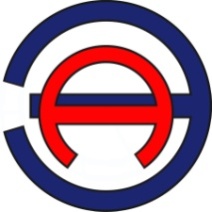 Общество с ограниченной ответственностью «ЭНЕРГОАУДИТ»Юридический/фактический адрес: 160011, г. Вологда, ул. Герцена, д. 56, оф. 202 тел/факс: 8 (8172) 75-60-06, 733-874, 730-800адрес электронной почты: energoaudit35@list.ruСвидетельство саморегулируемой организации № СРО № 3525255903-25022013-Э0183Заказчик: Администрация Арефинского сельского поселенияЮридический адрес: 628147, Тюменская область, ХМАО-Югра, Березовский район, п. Светлый, ул. Набережная, д. 10Введение11Общие сведения131. Технико-экономическое состояние централизованных систем водоснабжения поселения, городского округа141.1 описание системы и структуры водоснабжения поселения, городского округа и деление территории поселения, городского округа на эксплуатационные зоны;141.2 описание территорий поселения, городского округа, не охваченных централизованными системами водоснабжения;151.3 описание технологических зон водоснабжения, зон централизованного и нецентрализованного водоснабжения (территорий, на которых водоснабжение осуществляется с использованием централизованных и нецентрализованных систем горячего водоснабжения, систем холодного водоснабжения соответственно) и перечень централизованных систем водоснабжения;151.4 описание результатов технического обследования централизованных систем водоснабжения, включая:161.4.1 описание состояния существующих источников водоснабжения и водозаборных сооружений;161.4.2 описание существующих сооружений очистки и подготовки воды, включая оценку соответствия применяемой технологической схемы водоподготовки требованиям обеспечения нормативов качества воды;181.4.3 описание состояния и функционирования существующих насосных централизованных станций, в том числе оценку энергоэффективности подачи воды, которая оценивается как соотношение удельного расхода электрической энергии, необходимой для подачи установленного объема воды, и установленного уровня напора (давления);191.4.4 описание состояния и функционирования водопроводных сетей систем водоснабжения, включая оценку величины износа сетей и определение возможности обеспечения качества воды в процессе транспортировки по этим сетям;191.4.5 описание существующих технических и технологических проблем, возникающих при водоснабжении поселений, городских округов, анализ исполнения предписаний органов, осуществляющих государственный надзор, муниципальный контроль, об устранении нарушений, влияющих на качество и безопасность воды;201.4.6 описание централизованной системы горячего водоснабжения с использованием закрытых систем горячего водоснабжения, отражающее технологические особенности указанной системы;201.5 описание существующих технических и технологических решений по предотвращению замерзания воды применительно к территории распространения вечномерзлых грунтов;211.6 перечень лиц, владеющих на праве собственности или другом законном основании объектами централизованной системы водоснабжения, с указанием принадлежащих этим лицам таких объектов (границ зон, в которых расположены такие объекты).212. Направления развития централизованных систем водоснабжения222.1 основные направления, принципы, задачи и целевые показатели развития централизованных систем водоснабжения;222.2 различные сценарии развития централизованных систем водоснабжения в зависимости от различных сценариев развития поселений.243. Баланс водоснабжения и потребления горячей, питьевой, технической воды253.1 общий баланс подачи и реализации воды, включая анализ и оценку структурных составляющих потерь горячей, питьевой, технической воды при ее производстве и транспортировке;253.2 территориальный баланс подачи горячей, питьевой, технической воды по технологическим зонам водоснабжения (годовой и в сутки максимального водопотребления);263.3 Структурный баланс реализации горячей, питьевой, технической воды по группам абонентов с разбивкой на хозяйственно-питьевые нужды населения, производственные нужды юридических лиц и другие нужды поселений и городских округов (пожаротушение, полив и др.);263.4 Сведения о фактическом потреблении населением горячей, питьевой, технической воды исходя из статистических и расчетных данных и сведений о действующих нормативах потребления коммунальных услуг;273.5 Описание существующей системы коммерческого учета горячей, питьевой, технической воды и планов по установке приборов учета;283.6 Анализ резервов и дефицитов производственных мощностей системы водоснабжения поселения, городского округа;283.7 прогнозные балансы потребления горячей, питьевой, технической воды на срок не менее 10 лет с учетом различных сценариев развития поселений, городских округов, рассчитанные на основании расхода горячей, питьевой, технической воды в соответствии со СНиП 2.04.02-84 и СНиП 2.04.01-85, а также исходя из текущего объема потребления воды населением и его динамики с учетом перспективы развития и изменения состава и структуры застройки;293.8 описание централизованной системы горячего водоснабжения с использованием закрытых систем горячего водоснабжения, отражающее технологические особенности указанной системы;303.9 сведения о фактическом и ожидаемом потреблении горячей, питьевой, технической воды (годовое, среднесуточное, максимальное суточное);303.10 описание территориальной структуры потребления горячей, питьевой, технической воды, которую следует определять по отчетам организаций, осуществляющих водоснабжение, с разбивкой по технологическим зонам;313.11 прогноз распределения расходов воды на водоснабжение по типам абонентов, в том числе на водоснабжение жилых зданий, объектов общественно-делового назначения, промышленных объектов, исходя из фактических расходов горячей, питьевой, технической воды с учетом данных о перспективном потреблении горячей, питьевой, технической воды абонентами;313.12 сведения о фактических и планируемых потерях горячей, питьевой, технической воды при ее транспортировке (годовые, среднесуточные значения);323.13 перспективные балансы водоснабжения и водоотведения (общий - баланс подачи и реализации горячей, питьевой, технической воды, территориальный - баланс подачи горячей, питьевой, технической воды по технологическим зонам водоснабжения, структурный - баланс реализации горячей, питьевой, технической воды по группам абонентов);323.14 расчет требуемой мощности водозаборных и очистных сооружений исходя из данных о перспективном потреблении горячей, питьевой, технической воды и величины потерь горячей, питьевой, технической воды при ее транспортировке с указанием требуемых объемов подачи и потребления горячей, питьевой, технической воды, дефицита (резерва) мощностей по технологическим зонам с разбивкой по годам;333.15 наименование организации, которая наделена статусом гарантирующей организации.334. Предложения по строительству, реконструкции и модернизации объектов централизованных систем водоснабжения344.1 перечень основных мероприятий по реализации схем водоснабжения с разбивкой по годам;344.2 технические обоснования основных мероприятий по реализации схем водоснабжения, в том числе гидрогеологические характеристики потенциальных источников водоснабжения, санитарные характеристики источников водоснабжения, а также возможное изменение указанных характеристик в результате реализации мероприятий, предусмотренных схемами водоснабжения и водоотведения;354.2.1 Обеспечение подачи абонентам определенного объема питьевой воды установленного качества354.2.2 Организация и обеспечение централизованного водоснабжения на территориях, где оно отсутствует354.2.3 Обеспечение водоснабжения объектов перспективной застройки населенного пункта354.2.4 Сокращение потерь воды при ее транспортировке354.2.5 Выполнение мероприятий, направленных на обеспечение соответствия качества питьевой воды требованиям законодательства Российской Федерации354.2.6 Обеспечение предотвращения замерзания воды в зонах распространения вечномерзлых грунтов путем ее регулярного сброса, автоматизированного сосредоточенного подогрева воды в сочетании с циркуляцией или линейным обогревом трубопроводов, теплоизоляции поверхности труб высокоэффективными долговечными материалами с закрытой пористостью, использование арматуры, работоспособной при частичном оледенении трубопровода, автоматических выпусков воды364.3 сведения о вновь строящихся, реконструируемых и предлагаемых к выводу из эксплуатации объектах системы водоснабжения;364.4 сведения о развитии систем диспетчеризации, телемеханизации и систем управления режимами водоснабжения на объектах организаций, осуществляющих водоснабжение;364.5 сведения об оснащенности зданий, строений, сооружений приборами учета воды и их применении при осуществлении расчетов за потребленную воду;364.6 описание вариантов маршрутов прохождения трубопроводов (трасс) по территории поселения, городского округа и их обоснование;374.7 рекомендации о месте размещения насосных станций, резервуаров, водонапорных башен;374.8 границы планируемых зон размещения объектов централизованных систем горячего водоснабжения, холодного водоснабжения;374.9 карты (схемы) существующего и планируемого размещения объектов централизованных систем горячего водоснабжения, холодного водоснабжения.375. Экологические аспекты мероприятий по строительству, реконструкции и модернизации объектов централизованных систем водоснабжения385.1 на водный бассейн предлагаемых к строительству и реконструкции объектов централизованных систем водоснабжения при сбросе (утилизации) промывных вод;385.2 на окружающую среду при реализации мероприятий по снабжению и хранению химических реагентов, используемых в водоподготовке (хлор и др.).386. Оценка объемов капитальных вложений в строительство, реконструкцию и модернизацию объектов централизованных систем водоснабжения397. Целевые показатели развития централизованных систем водоснабжения407.1 показатели качества соответственно горячей и питьевой воды;407.2 показатели надежности и бесперебойности водоснабжения;417.3 показатели качества обслуживания абонентов;417.4 показатели эффективности использования ресурсов, в том числе сокращения потерь воды (тепловой энергии в составе горячей воды) при транспортировке;417.5 соотношение цены реализации мероприятий инвестиционной программы и их эффективности - улучшение качества воды;417.6 иные показатели, установленные федеральным органом исполнительной власти, осуществляющим функции по выработке государственной политики и нормативно-правовому регулированию в сфере жилищно-коммунального хозяйства.418. Перечень выявленных бесхозяйных объектов централизованных систем водоснабжения (в случае их выявления) и перечень организаций, уполномоченных на их эксплуатацию429. Существующее положение в сфере водоотведения поселения, городского округа439.1 описание структуры системы сбора, очистки и отведения сточных вод на территории поселения, городского округа и деление территории поселения, городского округа на эксплуатационные зоны;439.2 описание результатов технического обследования централизованной системы водоотведения, включая описание существующих канализационных очистных сооружений, в том числе оценку соответствия применяемой технологической схемы очистки сточных вод требованиям обеспечения нормативов качества очистки сточных вод, определение существующего дефицита (резерва) мощностей сооружений и описание локальных очистных сооружений, создаваемых абонентами;439.3 описание технологических зон водоотведения, зон централизованного и нецентрализованного водоотведения (территорий, на которых водоотведение осуществляется с использованием централизованных и нецентрализованных систем водоотведения) и перечень централизованных систем водоотведения;469.4 описание технической возможности утилизации осадков сточных вод на очистных сооружениях существующей централизованной системы водоотведения;469.5 описание состояния и функционирования канализационных коллекторов и сетей, сооружений на них, включая оценку их износа и определение возможности обеспечения отвода и очистки сточных вод на существующих объектах централизованной системы водоотведения;479.6 оценка безопасности и надежности объектов централизованной системы водоотведения и их управляемости;479.7 оценка воздействия сбросов сточных вод через централизованную систему водоотведения на окружающую среду;499.8 описание территорий муниципального образования, не охваченных централизованной системой водоотведения;509.9 описание существующих технических и технологических проблем системы водоотведения поселения, городского округа.5010. Балансы сточных вод в системе водоотведения5110.1 баланс поступления сточных вод в централизованную систему водоотведения и отведения стоков по технологическим зонам водоотведения;5110.2 оценку фактического притока неорганизованного стока (сточных вод, поступающих по поверхности рельефа местности) по технологическим зонам водоотведения;5110.3 сведения об оснащенности зданий, строений, сооружений приборами учета принимаемых сточных вод и их применении при осуществлении коммерческих расчетов;5110.4 результаты ретроспективного анализа за последние 10 лет балансов поступления сточных вод в централизованную систему водоотведения по технологическим зонам водоотведения и по поселениям, городским округам с выделением зон дефицитов и резервов производственных мощностей;5210.5 прогнозные балансы поступления сточных вод в централизованную систему водоотведения и отведения стоков по технологическим зонам водоотведения на срок не менее 10 лет с учетом различных сценариев развития поселений, городских округов.5211. Прогноз объема сточных вод5211.1 сведения о фактическом и ожидаемом поступлении сточных вод в централизованную систему водоотведения;5211.2 описание структуры централизованной системы водоотведения (эксплуатационные и технологические зоны);5311.3 расчет требуемой мощности очистных сооружений исходя из данных о расчетном расходе сточных вод, дефицита (резерва) мощностей по технологическим зонам сооружений водоотведения с разбивкой по годам;5311.4 результаты анализа гидравлических режимов и режимов работы элементов централизованной системы водоотведения;5411.5 анализ резервов производственных мощностей очистных сооружений системы водоотведения и возможности расширения зоны их действия.5512. Предложения по строительству, реконструкции и модернизации (техническому перевооружению) объектов централизованной системы водоотведения5612.1 основные направления, принципы, задачи и целевые показатели развития централизованной системы водоотведения;5612.2 перечень основных мероприятий по реализации схем водоотведения с разбивкой по годам, включая технические обоснования этих мероприятий;5812.3 технические обоснования основных мероприятий по реализации схем водоотведения;6012.4 сведения о вновь строящихся, реконструируемых и предлагаемых к выводу из эксплуатации объектах централизованной системы водоотведения;6012.5 сведения о развитии систем диспетчеризации, телемеханизации и об автоматизированных системах управления режимами водоотведения на объектах организаций, осуществляющих водоотведение;6012.6 описание вариантов маршрутов прохождения трубопроводов (трасс) по территории поселения, расположения намечаемых площадок под строительство сооружений водоотведения и их обоснование;6012.7 границы и характеристики охранных зон сетей и сооружений централизованной системы водоотведения;6112.8 границы планируемых зон размещения объектов централизованной системы водоотведения.6113. Экологические аспекты мероприятий по строительству и реконструкции объектов централизованной системы водоотведения6213.1 сведения о мероприятиях, содержащихся в планах по снижению сбросов загрязняющих веществ, иных веществ и микроорганизмов в поверхностные водные объекты, подземные водные объекты и на водозаборные площади;6213.2 сведения о применении методов, безопасных для окружающей среды, при утилизации осадков сточных вод.6214. Оценка потребности в капитальных вложениях в строительство, реконструкцию и модернизацию объектов централизованной системы водоотведения6315. Целевые показатели развития централизованной системы водоотведения6315.1 показатели надежности и бесперебойности водоотведения;6315.2 показатели качества обслуживания абонентов;6415.3 показатели качества очистки сточных вод;6415.4 показатели эффективности использования ресурсов при транспортировке сточных вод;6515.5 соотношение цены реализации мероприятий инвестиционной программы и их эффективности - улучшение качества очистки сточных вод;6515.6 иные показатели, установленные федеральным органом исполнительной власти, осуществляющим функции по выработке государственной политики и нормативно-правовому регулированию в сфере жилищно-коммунального хозяйства.6516. Перечень выявленных бесхозяйных объектов централизованной системы водоотведения (в случае их выявления) и перечень организаций, уполномоченных на их эксплуатацию65Наименование, местонахождение водозабораГод ввода в эксплуатациюГлубина залегания и мощность водоносного горизонта, мПроизводительность,  тыс. м3/сутПроизводительность,  тыс. м3/сутСостав сооружений установленного оборудования (вкл. количество и объем резервуаров)Износ, %Наличие ЗСО 1 пояса, мНаименование, местонахождение водозабораГод ввода в эксплуатациюГлубина залегания и мощность водоносного горизонта, мпроектнаяфактическаяСостав сооружений установленного оборудования (вкл. количество и объем резервуаров)Износ, %Наличие ЗСО 1 пояса, м12345678№90619961200,240,242 резервура чистой воды с V=150 м35530№90719691250,240,242 резервура чистой воды с V=150 м36530№91620021250,240,242 резервура чистой воды с V=150 м34530№92020051400,240,242 резервура чистой воды с V=150 м34030№92220091160,2520,2522 резервура чистой воды с V=150 м33030№ п/пНаименование узла и его местоположениеКол-во и объем резервуаров, м3.ОборудованиеОборудованиеОборудованиеОборудованиеОборудование№ п/пНаименование узла и его местоположениеКол-во и объем резервуаров, м3.марка насосапроизводи-тельность, м3/часнапор, ммощ-ность, кВтизнос, %1Арт.скважина  9062/150ЭЦВ6-10-115101105,5502Арт.скважина  9072/150ЭЦВ 6-10-140101406,3503Арт.скважина  9162/150ЭЦВ 6-10-140101406,3504Арт.скважина  9202/150ЭЦВ 8-25-1002510011455Арт.скважина  9222/150DAB S6 D12/A181807,5306НС-2 подъемаК80-50-200505015-6НС-2 подъемаК100-65-2001008015-Наименование показателейЕдиницы измеренияВеличина допустимого уровня,.Результаты испытаний Результаты испытаний Результаты испытаний Результаты испытаний Результаты испытаний Наименование показателейЕдиницы измеренияВеличина допустимого уровня,.№906№907№916№920№922Цветностьградусыне более 201401299610796МутностьЕМФне более 2,6-----Окисляемость перманганатнаямг/лне более 52121,421,82018,6Азот аммиакамг/лне более 1,53,23,383,353,182,87Нитратымг/лне более 450,50,50,50,50,5Нитритымг/лне более 3,30,0030,0030,0030,0030,003Железомг/лне более 0,31,31,191,231,121,38Запахбаллыне более 211111Привкусбаллыне более 2-----РНедин.рНот 6(вкл) до 9{вкл)7,87,857,657,867,79Жесткость общаяЖ°не более 71,931,821,752,192,24Кальциймг/лнет норматива-----Магниймг/лне более 50-----Щелочность (гидрокарбонатная)ммоль/дмЗнет норматива-----Хлоридымг/лне более 35087,576,776,691,873,2Сухой остатокмг/лне более 1000785772744808754Сульфатымг/лне более 500-----Фтормг/лне более 1,5-----Бормг/лне более 0,5-----Нефтепродукты (суммарно)мг/лне более 0,1-----ПАВ (анионоактивный)мг/лне более 0.5-----Наименование населенного пунктаМесто расположения водопроводаПротяженность (м)хар-ка трубТип прокладкиСредняя глубина заложения до оси трубопроводовГод строительстваПроцент износа12345678п. СветлыйАрт. СКВ – 5 шт.в п. Светлый водопроводные сети 27800Трубы сталь до d=200подземная2 м1972-200570ГруппаЦелевые показатели на 2012 годЦелевые показатели на 2012 год1. Показатели качества воды1. Удельный вес проб воды у потребителя, которые не отвечают гигиеническим нормативам по санитарно-химическим показателям100%1. Показатели качества воды2. Удельный вес проб воды у потребителя, которые не отвечают гигиеническим нормативам по микробиологическим показателям100%2. Показатели надежности и бесперебойности водоснабжения1. Водопроводные сети, нуждающиеся в замене, км-2. Показатели надежности и бесперебойности водоснабжения2. Аварийность на сетях водопровода (ед/км)2/0,092. Показатели надежности и бесперебойности водоснабжения3. Износ водопроводных сетей (в процентах),%55%3. Показатели качества обслуживания абонентов1. Количество жалоб абонентов на качество питьевой воды (в единицах)13. Показатели качества обслуживания абонентов2. Обеспеченность населения централизованным водоснабжением (в процентах от численности населения)100%3. Показатели качества обслуживания абонентов3. Охват абонентов приборами учета (доля абонентов с приборами учета по отношению к общему числу абонентов, в процентах):70,18%3. Показатели качества обслуживания абонентовнаселение30,54%3. Показатели качества обслуживания абонентовпромышленные объекты40%3. Показатели качества обслуживания абонентовобъекты социально-культурного и бытового назначения80%4. Показатели эффективности использования ресурсов, в том числе сокращения потерь воды при транспортировке1. Объем неоплаченной воды от общего объема подачи (в процентах)15%4. Показатели эффективности использования ресурсов, в том числе сокращения потерь воды при транспортировке2. Потери воды в кубометрах на километр трубопроводов.403,9 м3 за год на  1 км трубопровода5. Соотношение цены реализации мероприятий инвестиционной программы и эффективности (улучшения качества воды)1. Доля расходов на оплату услуг в совокупном доходе населения (в процентах)-6. Иные показатели1. Удельное энергопотребление на водоподготовку и подачу 1 куб. м питьевой водыНа водоподготовку 0 -  кВтч/м36. Иные показатели1. Удельное энергопотребление на водоподготовку и подачу 1 куб. м питьевой водына подачу – 0,652 кВтч/м3Статья расходаед.2010201120122013Объем воды забранный из всех видов собственных источниковм3/год260650209147205290157868,65покупная водам3/год0000объем производства воды (водоподготовка)м3/год0000Объем воды, поданной в сетьм3/год260650209147205290157868,65Объем воды проданной потребителямм3/год260650209147194500143840- в т.ч. населениюм3/год---104460- промышленным и коммерческим потребителямм3/год---32690- бюджетным организациямм3/год---6690реализация технической водым3/год----потребление на собственные нужды (промывка и т.д.)м3/год----неучтенные расходым3/год----Общая численность населения поселениячеловек1574153115311488Доля населения, имеющего доступ к услуге водоснабжения, оказываемой водоканалом от общей численности%100100100100№ п/пНаселенный пунктВодопотреблениеВодопотребление№ п/пНаселенный пунктм3/ max сут.м3/год1п. Светлый519,42157869ПериодыГруппа потребителейНаселение (жилой фонд)Бюджетные организацииПрочие организацииИтого2013г.натуральный объём тыс.м3(удельный вес,%)104,46 (72%)6,69 (5%)32,69 (23%)143,84(100%)план 2014г.натуральный объём тыс.м3(удельный вес,%)106,2 (72%)7,4 (5%)33,9 (23%)147,5(100%)№ п/пВид коммунальной услуги в жилом помещенииВодоразборные устройства и оборудованиеНормативы потребления коммунальных услуг в жилых помещениях, куб. м. на 1 человека в месяцНормативы потребления коммунальных услуг в жилых помещениях, куб. м. на 1 человека в месяцНормативы потребления коммунальных услуг в жилых помещениях, куб. м. на 1 человека в месяц№ п/пВид коммунальной услуги в жилом помещенииВодоразборные устройства и оборудованиепо горячему водоснабжениюпо холодному водоснабжениюпо водоотведению1.Холодное водоснабжение, горячее водоснабжение, водоотведениес централизованным горячим водоснабжением3,4183,9017,3192.Холодное водоснабжение, водоотведениебез централизованного горячего водоснабжения×6,7046,704Наименование эксплуатирующих предприятий и организацийМногоквартирные домаМногоквартирные домаМногоквартирные домаМногоквартирные домаЧастные домовладенияЧастные домовладенияНаименование эксплуатирующих предприятий и организацийвсегоУстановлено ОДПУКол-во квартирУстановлено ИПУвсегоУстановлено ИПУГВС4438671189--ХВС4438671189--Наименование источника водоснабженияУстановленная производительность существ. сооружения,  м3/сутУстановленная производительность существ. сооружения,  м3/сутСреднесуточныйобъем потребляемой воды, м3/сутРезерв производственной мощностим3/сут (%)Арт.скважина  п. Светлый №9062401212432,5779,5(55%)Арт.скважина  п. Светлый №9072401212432,5779,5(55%)Арт.скважина  п. Светлый №9162401212432,5779,5(55%)Арт.скважина  п. Светлый №9202401212432,5779,5(55%)Арт.скважина  п. Светлый №9222521212432,5779,5(55%)№Наименование объектов водоотведенияВодоснабжение м3/сутВодоснабжение м3/сутВодоснабжение м3/сут№Наименование объектов водоотведенияСовременное состояние201420241Население286,19290,96363,92Объекты производственного - коммунального, рекреационного и общественно-делового назначения107,89113,15147,83Итого:394404,11511,7№ п/пНаименованиеводопотребителейНаселение, чел(расчетный срок)Норма водопот-ребления, л/сут*чел.Количество потребляемой воды, м3/сут.Количество потребляемой воды, м3/сут.№ п/пНаименованиеводопотребителейНаселение, чел(расчетный срок)Норма водопот-ребления, л/сут*чел.Qсут.срQсут.maxЖилые дома квартирного типа, с водопроводом, канализацией, ванными с централизованным горячим водоснабжением1900230437,00524,40Расход воды на полив территории19005095,00114,00Неучтенные расходы, 20%--87,40104,88Итого по п. Светлый:Итого по п. Светлый:Итого по п. Светлый:Итого по п. Светлый:619,40743,28№п/пНаименование ресурса2012 г   Годовые2012 г   Годовые2013 гГодовые2013 гГодовые2014 г     Годовые2014 г     Годовые2015 г    Годовые2015 г    Годовые№п/пНаименование ресурсаОбъем фактПотериОбъем фактПотериОбъем планируем.ПотериОбъем планируем.Потери1Холодное водоснабжение (тыс. м3)82,71911,229120,8124,89120,8225,00121,0025,002Горячее водоснабжение(тыс. м3)50,280037,052050,002,0502,0№Статья расхода2014 год2032 год1Объем поднятой воды, тыс. м31475002260812Объем воды на собственные нужды, тыс. м3--3Объем отпуска в сеть, тыс. м31475002260814Объем потерь в сетях,  тыс. м3--5Объем потерь в сетях,  %--6Отпущено воды всего по потребителям, тыс. м3147500226081Населенный пунктКол-во жителей на расчетный год, чел.Кол-во жителей на расчетный год, чел.Кол-во жителей на расчетный год, чел.Водопотребление, тыс. м3/годВодопотребление, тыс. м3/годНаселенный пункт20142017203220142032п. Светлый148817501900147,5226ПотребительВодопотребление, тыс. м3/годВодопотребление, тыс. м3/годПотребитель2014 год2032 годНаселение106,2159,5Бюджетные организации7,466,6Промышленность33,966,6Всего147,5226,1ВЗУСуществующая мощность, м3/сутГодовое водопотребление, тыс. м3/год Годовое водопотребление, тыс. м3/год Суточное водопотребление, м3/сутСуточное водопотребление, м3/сутМакс. Суточное водопотребление, м3/сутМакс. Суточное водопотребление, м3/сутРезерв производственной мощности, м3/сутРезерв производственной мощности, м3/сутВЗУ201320132032201320322013203220132032п. Светлый1212157,87226,1432,5619,4519,4743,28779,5592,6№ п/пНаименование мероприятияЕд. измеренияКол-воЗатраты, тыс. руб.Этап внедрения1Проектируемые водопроводные очистные сооружения производительностью 800 м3/сутшт.180000на расчетный период2Прокладка водопроводной сетипогон. м14001430 на расчетный период3ликвидация недействующих скважин (№ 913, № 915)шт.3-на расчетный период4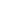 проектируемый куст артезианских скважин шт.1-на расчетный периодИтого:Итого:Итого:Итого:-- Наименование показателейЕдиницы измеренияВеличина допустимого уровня,.Результаты испытаний Результаты испытаний Результаты испытаний Результаты испытаний Результаты испытаний Наименование показателейЕдиницы измеренияВеличина допустимого уровня,.№906№907№916№920№922Цветностьградусыне более 201401299610796МутностьЕМФне более 2,6-----Окисляемость перманганатнаямг/лне более 52121,421,82018,6Азот аммиакамг/лне более 1,53,23,383,353,182,87Нитратымг/лне более 450,50,50,50,50,5Нитритымг/лне более 3,30,0030,0030,0030,0030,003Железомг/лне более 0,31,31,191,231,121,38Запахбаллыне более 211111Привкусбаллыне более 2-----РНедин.рНот 6(вкл) до 9{вкл)7,87,857,657,867,79Жесткость общаяЖ°не более 71,931,821,752,192,24Кальциймг/лнет норматива-----Магниймг/лне более 50-----Щелочность (гидрокарбонатная)ммоль/дмЗнет норматива-----Хлоридымг/лне более 35087,576,776,691,873,2Сухой остатокмг/лне более 1000785772744808754Сульфатымг/лне более 500-----Фтормг/лне более 1,5-----Бормг/лне более 0,5-----Нефтепродукты (суммарно)мг/лне более 0,1-----ПАВ (анионоактивный)мг/лне более 0.5-----ГруппаЦелевые показатели на 2012 годЦелевые показатели на 2012 год7.1. Показатели качества воды1. Удельный вес проб воды у потребителя, которые не отвечают гигиеническим нормативам по санитарно-химическим показателям100%7.1. Показатели качества воды2. Удельный вес проб воды у потребителя, которые не отвечают гигиеническим нормативам по микробиологическим показателям100%7.2. Показатели надежности и бесперебойности водоснабжения1. Водопроводные сети, нуждающиеся в замене, км-7.2. Показатели надежности и бесперебойности водоснабжения2. Аварийность на сетях водопровода (ед/км)2/0,097.2. Показатели надежности и бесперебойности водоснабжения3. Износ водопроводных сетей (в процентах),%55%7.3. Показатели качества обслуживания абонентов1. Количество жалоб абонентов на качество питьевой воды (в единицах)17.3. Показатели качества обслуживания абонентов2. Обеспеченность населения централизованным водоснабжением (в процентах от численности населения)100%7.3. Показатели качества обслуживания абонентов3. Охват абонентов приборами учета (доля абонентов с приборами учета по отношению к общему числу абонентов, в процентах):70,18%7.3. Показатели качества обслуживания абонентовнаселение30,54%7.3. Показатели качества обслуживания абонентовпромышленные объекты40%7.3. Показатели качества обслуживания абонентовобъекты социально-культурного и бытового назначения80%7.4. Показатели эффективности использования ресурсов, в том числе сокращения потерь воды при транспортировке1. Объем неоплаченной воды от общего объема подачи (в процентах)15%7.4. Показатели эффективности использования ресурсов, в том числе сокращения потерь воды при транспортировке2. Потери воды в кубометрах на километр трубопроводов.403,9 м3 за год на  1 км трубопровода7.5. Соотношение цены реализации мероприятий инвестиционной программы и эффективности (улучшения качества воды)1. Доля расходов на оплату услуг в совокупном доходе населения (в процентах)-7.6. Иные показатели1. Удельное энергопотребление на водоподготовку и подачу 1 куб. м питьевой водыНа водоподготовку 0 -  кВтч/м37.6. Иные показатели1. Удельное энергопотребление на водоподготовку и подачу 1 куб. м питьевой водына подачу – 0,652 кВтч/м3Местоположение насосной канализационной станцииГод ввода в экспл.Марка насосовКол-во насосовКол-во насосовРазмеры станции, мРазмеры станции, мДиаметр, ммПодвод. коллектораМестоположение насосной канализационной станцииГод ввода в экспл.Марка насосовКол-во насосовКол-во насосовРазмеры станции, мРазмеры станции, мДиаметр, ммПодвод. коллектораМестоположение насосной канализационной станцииГод ввода в экспл.Марка насосовпостоянно находящихся в работевсегов планеглубинаДиаметр, ммПодвод. коллектора№1п. Светлый1975СМ125-80-315/а*2**150№2п. Светлый1975СМ125-80-315/а*2**150№3п. Светлый1975СМ125-80-315/а*2**150№4п. Светлый1975Wilo*1**150Примечание: * – информация отсутствует.Примечание: * – информация отсутствует.Примечание: * – информация отсутствует.Примечание: * – информация отсутствует.Примечание: * – информация отсутствует.Примечание: * – информация отсутствует.Примечание: * – информация отсутствует.Примечание: * – информация отсутствует.ИнгридиентНа входеПосле вторичных отстойниковПосле блока доочисткиВСС, временно согласно нормы на сброс на период с 01.01.2000-31.12.2002 гг.БПК, мг О2/дм3проектфактическине более 250,065,9не более 20,015,64не более 20,09,9339,9Взвешенные вещества, мг/дм3проектфактическине более 250,0108,0не более 25,021,55не более 25,09,449,44pH8,047,727,77---ХПК,мг О2/дм3233,8158,35136,96---Азот аммоний, мг/дм335,042,551,9941,994Нитриты, мг/дм3---0,1470,1250,125Нитраты, мг/дм3---11,089,8469,846Фосфаты (Р), мг/дм36,9---5,7565,756Сульфаты, мг/дм326,8---19,69519,7Хлориды, мг/дм3107,1102,3699,45299,452Железо, мг/дм31,50,5800,4130,413АПАВ0,2---0,0280,018Нефтепродукты0,3000Доза ила об., см3/дм3---10,63------Доза ила по весу, г/дм3---1,1638------Иловый индекс см3/г---95,96------Среднегодовая, t 0C15,615,814,2Не менее 17В летний период, t 0C18,018,918,1Не менее 17Описание(на 2012 год)Диаметр < Диаметр 250 – Диаметр > Общая протяженностьИзнос %Протяженность сетей, км8,791008,791100Из них: - самотечная сеть, км6,167006,167- напорная сеть, км2,64002,64Из них:Стальные трубы, км2,64002,64Чугунные трубы, км6,167006,167ПЭ / ПВХ, км0000Всего, км8,791008,791ед.2010201120122013Общая численность населения поселениячеловек1574153115311488Доля населения, имеющего доступ к услуге водоснабжения, оказываемой водоканалом от общей численности%100100100100Оцениваемое суточное водопотреблениел/челОбъем сточных вод, собранных в систему водоотведениям3/год192375180273183014167553объем сточных вод, поступивших на очисткум3/год192375180273183014167553объем сточных вод прошедших очисткум3/год192375180273183014167553Доля населения, имеющего доступ к услуге водоотведения, оказываемой водоканалом от общей численности%100100100100Месяц.Объем, тыс. м3Объем, тыс. м3Объем, тыс. м3Объем, тыс. м3Объем, тыс. м3Объем, тыс. м3Объем, тыс. м32007г2008г2011г2012г2013г2014г2015г.Январь211,88200,419,45215,18915,68213,065Февраль211,88200,416,12715,48312,98713,460Март211,88200,413,92214,86115,43111,946Апрель211,88200,415,11615,82215,41313,046Май211,88200,416,94514,86616,995Июнь211,88200,414,29016,89214,792Июль211,88200,413,00914,45312,651Август211,88200,413,40714,20911,918Сентябрь211,88200,413,34615,89612,213Октябрь211,88200,414,21814,93413,729Ноябрь211,88200,414,98014,95512,168Декабрь211,88200,415,91515,61411,359Населенный пунктНаселенный пунктпос. СветлыйРасчетный среднесуточный расход сточных вод, м3/сут2014 г.555,98Расчетный среднесуточный расход сточных вод, м3/сут2017 г.*Расчетный среднесуточный расход сточных вод, м3/сут2032 г.629,28Проектная производительность сооружений очистки, м3/сутсуществующих700Проектная производительность сооружений очистки, м3/сут2017 г.700Проектная производительность сооружений очистки, м3/сут2032 г.700Резерв (+)/ дефицит (-) производственной мощности, м3/сут2032 г.70,72Примечание: генеральным планом предусматривается строительство новых КОС  V=700 м3/сутПримечание: генеральным планом предусматривается строительство новых КОС  V=700 м3/сутПримечание: генеральным планом предусматривается строительство новых КОС  V=700 м3/сутНаименование оборудованияТип (марка) насосаПроизводительностьНапор, мКоличествоПроцент износаНасос погружной СМ125-80-315/а80  м3/ч.326-Насос погружнойWilo15  м3/ч271-ГруппаЦелевые индикаторыБазовый показатель на 2013 год1231. Показатели надежности и бесперебойности водоотведения1. Канализационные сети, нуждающиеся в замене, км6,51. Показатели надежности и бесперебойности водоотведения2. Удельное количество засоров на сетях канализации, ед./км0,021. Показатели надежности и бесперебойности водоотведения3. Износ канализационных сетей, %95%2. Показатели качества обслуживания абонентов1. Обеспеченность населения централизованным водоотведением (от численности населения), %100%3. Показатели очистки сточных вод1. Доля сточных вод (хозяйственно-бытовых), пропущенных через очистные сооружения, в общем объеме сточных вод, %86%3. Показатели очистки сточных вод2. Доля сточных вод (хозяйственно-бытовых), очищенных до нормативных значений, в общем объеме сточных вод. пропущенных через очистные сооружения, % *4. Показатели энергоэффективности и энергосбережения1. Объем снижения потребления электроэнергии (тыс. кВтч/год)*5. Иные показатели1. Удельное энергопотребление на перекачку и очистку 1 м3сточных вод, кВт ч/м3на перекачку -22 кВт ч/м35. Иные показатели1. Удельное энергопотребление на перекачку и очистку 1 м3сточных вод, кВт ч/м3на очистку - 40 кВт ч/м3№п/пНаименование сооруженийЕдин.измер.Сроки строительстваСроки строительстваЗатраты, тыс. руб№п/пНаименование сооруженийЕдин.измер.Расчетный срок1-я очередь строительстваЗатраты, тыс. руб1234561Строительство  КОС  производительностью 700 м3/сут, пос. Светлыйобъект-1-2Сеть канализации из напорного трубопроводов Ø 159 ммпог. м-60020293Сеть канализации из напорных трубопроводов  Ø 159 мм в 2 нитки, пос. Светлыйпог. м-1400127684Перекладка (замена) сетей канализации, пос. Светлыйпог. м-65009359ГруппаЦелевые индикаторыБазовый показатель на 2013 годна 202412341. Показатели надежности и бесперебойности водоотведения1. Канализационные сети, нуждающиеся в замене, км6,5*1. Показатели надежности и бесперебойности водоотведения2. Удельное количество засоров на сетях канализации, ед./км0,02*1. Показатели надежности и бесперебойности водоотведения3. Износ канализационных сетей, %95%*2. Показатели качества обслуживания абонентов1. Обеспеченность населения централизованным водоотведением (от численности населения), %100%100%3. Показатели очистки сточных вод1. Доля сточных вод (хозяйственно-бытовых), пропущенных через очистные сооружения, в общем объеме сточных вод, %86%*3. Показатели очистки сточных вод2. Доля сточных вод (хозяйственно-бытовых), очищенных до нормативных значений, в общем объеме сточных вод. пропущенных через очистные сооружения, % **4. Показатели энергоэффективности и энергосбережения1. Объем снижения потребления электроэнергии (тыс. кВтч/год)**5. Соотношение цены и эффективности (улучшения качества воды или качества очистки сточных вод) реализации мероприятий инвестиционной программы1. Доля расходов на оплату услуг в совокупном доходе населения (в процентах)**6. Иные показатели1. Удельное энергопотребление на перекачку и очистку 1 м3сточных вод, кВт ч/м3на перекачку -22 кВт ч/м3*6. Иные показатели1. Удельное энергопотребление на перекачку и очистку 1 м3сточных вод, кВт ч/м3на очистку - 40 кВт ч/м3*№п.п.Показатели составаЕдиницы измеренийФактические концентрации   сточных  вод,  мг/лФактические концентрации   сточных  вод,  мг/лСтепень  очистки№п.п.Показатели составаЕдиницы измеренийдо очисткипосле очисткиСтепень  очистки1Взвешенные веществамг/дм3107,727,5393,00%2БПКпмг/дм349,426,7286,40%3Сухой остатокмг/дм3987,04937,56-4Нитрит-ионмг/дм30,160,22-5Железомг/дм32,210,3484,61%6Ион аммониямг/дм332,334,0087,62%7АПАВмг/дм32,580,0899,68%8Нитрат-ионмг/дм31,1534,88-9Хлоридымг/дм3106,26102,32-10Сульфатымг/дм322,0620,06-11Фосфаты (по Р)мг/дм36,875,6118,34%12Нефтепродуктымг/дм30,180,0288,89%Генеральный директор ООО «ЭнергоАудит»___________________Антонов С.А.Глава Арефинского сельского поселения___________________Чуваев А.К.